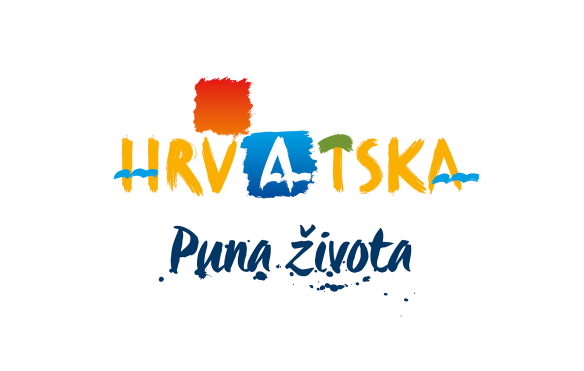 HRVATSKA TURISTIČKA ZAJEDNICADOKUMENTACIJA ZA NADMETANJE Predmet nabave:
Nabava usluge druge nadogradnje računalne aplikacije prijava i odjava gostijuU Zagrebu, rujan 2020. godineUVODHrvatska turistička zajednica, Zagreb, Iblerov trg 10/4, provodi ovaj postupak nabave s ciljem sklapanja ugovora o nabavi s jednim ili više gospodarskih subjekata za nabavu usluge druge nadogradnje računalne aplikacije prijava i odjava gostiju.Kriterij odabira ponude je ekonomski najpovoljnija ponuda.OPĆI PODACIPodaci o NaručiteljuHrvatska turistička zajednicaIblerov trg 10/IV, 10000 Zagreb, HrvatskaTel: 01 4699 333Fax: 01 4557 827Internetska adresa: www.htz.hrAdresa elektroničke pošte: poslovna.rjesenja@htz.hrMatični broj: 3943658
OIB: 72501368180Popis gospodarskih  subjekata koji su u sukobu interesaHrvatska turistička zajednica kao Naručitelj u ovom postupku nabave radi izbjegavanja sukoba interesa ne smije sklapati ugovore o nabavi s gospodarskim subjektima:  200 POSTO d.o.o., Ul. Braće Cvijića 19, 10000, ZagrebAdris grupa d.d. za upravljanje i ulaganje, Vladimira Nazora 1, RovinjAmarin d.o.o., Bože Gumpca 38, PulaBora tours d.o.o., Majstora Radovana 7, ZadarCidaris d.o.o., Matije Gupca 2A, ZadarČaporice d.o.o., Bana Jelačića 8, TriljDictator d.o.o., Budmanijeva 5, ZagrebDigitalna izvrsnost, obrt za savjetovanje, Tučepska 6, ZagrebDigitalni Nomad d.o.o., Tučepska 6, ZagrebDigitalni turizam d.o.o., Ludbreška 15, ZagrebExcelsus d.o.o., Sv. Lovre 6, StobrečHoteli Dubrovačka rivijera d.d., Šetalište Marka Marojice 40, MliniHUP - Zagreb d.d., Trg Krešimira Ćosića 9, ZagrebI.Q.M.  d.o.o., Zagrebačka 1, PorečInternational trading and tour. co. (tvrtka je u mirovanju), Drage Šćitara 5, RijekaIT-LOGIC, vl. Aleksandar Pavlović, Ferenščica 1,49, ZagrebJadranski luksuzni hoteli, Masarykov put 20, DubrovnikKatarina line d.o.o., V. Spinčića 13, OpatijaKraken Tehnology d.o.o., Radnička 47, 10 000, ZagrebKrik studio d.o.o., Budmanijeva 5, ZagrebMaistra d.d. za hotelijerstvo i turizam, Obala Vladimira Nazora 6, RovinjMala škola i igraonica d.o.o., Zagrebačka 60, VaraždinMidas Network d.o.o., Radnička 47, 10 000, ZagrebNew deal d.o.o., Matije Gupca 2A, ZadarObrt babea za posl. Usluge, Svetice 17, ZagrebOnClick, obrt za usluge programiranja, Fallerovo šetalište 35, ZagrebPolar bad d.o.o., Osječka 44, Velika GoricaStil lov d.o.o., S. Radića 56A, ŠibenikSunčane toplice d.o.o., Sunčana 39, BizovacTerra travel d.o.o., Matije Gupca 2A, ZadarTuna&wine d.o.o., Matije Gupca 2A, ZadarTvin drvna industrija d.o.o., Zbora Narodne Garde 2, ViroviticaU.O. Zlatni tulp, Obala palih omladinaca 4, ŠibenikUniline d.o.o., Bože Gumpca 38, PulaValamar Riviera d.d., Stancija Kaligari 1, BuićiWeb dictator, obrt, Zlatarska 14 a, ZagrebZadar outdoor d.o.o., Matije Gupca 2A, ZadarSadržaj dokumentacije za nadmetanjeDokumentacija za nadmetanje sadrži ove dokumente (u daljnjem tekstu funkcionalno-tehnička dokumentacija):01 - HTZ - HDT - eVisitor - Opće informacije i sadržaj pripadajuće dokumentacije02 - HTZ - HDT - eVisitor - Dokumentacija za nadmetanje03 - HTZ - HDT - eVisitor - Specifikacija nadogradnje04 - HTZ - HDT-  eVisitor - Specifikacija izvještaja05 - HTZ - HDT-  eVisitor - Sažeta tehnička specifikacija eVisitor sustava06 - HTZ - HDT - eVisitor - Profesionalno iskustvo07 - HTZ - HDT - eVisitor - Ugovor08 - HTZ - HDT - eVisitor - Trošak uporabe09 - HTZ - HDT - eVisitor - Vremenski raspored aktivnosti10 - HTZ - HDT - eVisitor - Podržane tehnologije na CDU platformi11 - HTZ - HDT - eVisitor - Referentni dizajn IaaS servisa_20Detaljna funkcionalna specifikacija.KOMUNIKACIJA S NARUČITELJEMOrganizacijska jedinica ili osoba zadužena za komunikaciju s Ponuditeljima:
Odjel za eVisitor i aplikativna rješenjaAnton Brkić, voditelj odjelaposlovna.rjesenja@htz.hrSva komunikacija prije slanja ponude, a vezana uz predmet nabave, obavlja se isključivo pisanim putem na navedenu adresu elektroničke pošte. U Predmetu („Subject“) elektroničke pošte potrebno je upisati „HDT - eVisitor - nadogradnja“ te kratak naslov upita. Dostava obavijesti elektroničkim putem smatra se obavljenom u trenutku kada je njezino uspješno slanje (eng. Delivery Receipt) zabilježeno na poslužitelju za slanje takvih poruka.HTZ će na zahtjev Ponuditelja, upućen putem elektroničke pošte, otkloniti sve nejasnoće i ponuditi dodatna pojašnjenja, a u svrhu prikupljanja što kvalitetnijih ponuda.Upiti vezani uz uvjete za nadmetanje i pojašnjenje su pravodobni ako su dostavljeni Naručitelju na način opisan u ovoj dokumentaciji najkasnije 5 (pet) kalendarskih dana prije dana isteka roka za dostavu ponuda. Naručitelj je dužan u roku od 4 (četiri) kalendarska dana odgovoriti na pravodobno postavljene upite i tražena pojašnjenja. Ukoliko Naručitelj ne odgovori u navedenom roku, rok za dostavu ponuda će biti primjereno produžen.Naručitelj neće odgovarati na upite koji pristignu na drugačiji način ili na drugu adresu elektroničke pošte.Komunikacija, razmjena i pohrana informacija obavlja se na način da se očuva zaštita i tajnost podataka u skladu s relevantnim nacionalnim propisima.Preuzimanje dodatne dokumentacijeHrvatska turistička zajednica u svojstvu Naručitelja označila je tajnim dokumente:03 - HTZ - HDT - eVisitor - Specifikacija nadogradnje,04 - HTZ - HDT - eVisitor - Specifikacija izvještaja,05 - HTZ - HDT - eVisitor - Sažeta tehnička specifikacija eVisitor sustava,Detaljna funkcionalna specifikacija.Predmetni dokumenti smatraju se povjerljivim s obzirom da se radi o nadogradnji eVisitor sustava te su isti zaštićeni autorskim pravima te postoji poslovni interes radi čega se isti smatraju poslovnom tajnom te nisu dostupni široj javnosti iz razloga sprečavanja nelojalne konkurencije odnosno zlouporabe intelektualnog vlasništva.Ponuditelji su dužni radi preuzimanja istih potpisati i žigom ovjeriti (ako je primjenjivo) Izjavu o čuvanju poslovne tajne (Prilog 4.) i dostaviti je Naručitelju.Predmetne dokumente Ponuditelj može zatražiti na način da potpisanu i skeniranu Izjavu o čuvanju poslovne tajne (Prilog 4.) pošalje na: poslovna.rjesenja@htz.hr, a Naručitelj će po zaprimanju potpisane Izjave, a najkasnije sljedeći radni dan dostaviti predmetnu dokumentaciju. Ponuditelji predmetnu dokumentaciju mogu zatražiti najkasnije 5 (pet) radnih dana prije isteka roka za dostavu ponuda.Potpisana i skenirana Izjava o povjerljivosti šalje se Naručitelju prilikom preuzimanja predmetnih dokumenata, a original se prilaže ponudi. OPIS PREDMETA NABAVEPredmet nabave je usluga druge nadogradnje računalne aplikacije prijava i odjava gostiju koja mora realizirati sljedeće prilagodbe: •	Prilagodba e-usluge eVisitor i njeno povezivanje s javnom e-uslugom Središnji turistički registar te drugima javnim e-uslugama koje su nužne za provedbu svih zakonom propisanih zadaća i postupanja u kojima se kao izvor podataka ili sredstvo komunikacije odnosno obrade podataka koristi eVisitor;•	Prilagodba e-usluge eVisitor i njeno povezivanje s javnom e-uslugom Turističko informacijski sustav;•	Prilagodba sučelja e-usluge eVisitor novom vizualnom identitetu koji će biti definiran u sklopu projekta Hrvatski digitalni turizam;•	Prilagodba e-usluge eVisitor za slabovidne osobe, osobe s invaliditetom te osobe s intelektualnim teškoćama vodeći računa o rodnoj perspektivi, uključujući i jezični odabir terminologije;•	Prilagodba e-usluge eVisitor u skladu sa zakonodavnim okvirom koji propisuje način provedbe javnih e-usluga;•	Prilagodba e-usluge eVisitor sukladno Strategiji e-Hrvatska 2020, a posebno sukladno aktivnosti modernizacije upravnih postupaka i integracije u državni informacijski sustav poštujući načela „only once“;•	Prilagodba e-usluge eVisitor temeljem uočenih nedostataka tijekom praćenja i evaluacije nadogradnje;Migracija Cjelokupnog rješenja u Centar dijeljenih usluga (CDU);Izvođenje radionica u cilju edukacije djelatnika sustava turističkih zajednica o novim funkcionalnostima i načinu korištenja Cjelokupnog rješenja. Ponuditelj će održati maksimalno 15 jednodnevnih edukativnih radionica za sustav turističkih zajednica na lokacijama koje odredi Ponuditelj. Organizaciju radionica te sve troškove organizacije i održavanja radionica snosi Ponuditelj. Naručitelj ne snosi troškove Ponuditelja kao npr. putne troškove i troškove smještaja. Ponuditelj zadržava pravo organizirati on-line radionice umjesto klasičnih radionica sukladno restriktivnim mjerama nacionalnog i/ili lokalnih stožera civilne zaštite radi sprečavanja širenja bolesti COVID-19.Sve prilagodbe moraju biti usklađene s dosadašnjom praksom prema kojoj su sve funkcionalnosti dostupne i putem API sučelja kako bi se omogućilo spajanje i drugih sustava kao npr. hotelskih informatičkih sustava ili mobilnih aplikacija. Detaljan opis predmeta nabave nalazi se unutar funkcionalno-tehničke dokumentacije.S ciljem praćenja provedbe projekta i izvršenja ugovornih obaveza, za vrijeme trajanja provedbe Ugovora o nabavi odabrani Ponuditelj je dužan ažurirati indikativnu tablicu vremenskog rasporeda aktivnosti (primjer tablice nalazi se u dokumentu 09 - HTZ - HDT - eVisitor - Vremenski raspored aktivnosti sukladno dinamici provedbe projekta te smjernicama Naručitelja.Terminologija i značenje pojedinih termina u sklopu ove dokumentacije za nadmetanjeCjelokupno rješenje – podrazumijeva eVisitor aplikativno rješenje sa svim funkcionalnostima koje se nadograđuju i sve nadogradnje koje su predmet ove nabave te su opisane u ovoj dokumentaciji za nadmetanje uključujući i funkcionalno tehničku dokumentaciju. Cjelokupno rješenje uključuje također sve ostale funkcionalnosti koje su neophodne za ispravan rad eVisitor aplikativnog rješenja u CDU-u, a koje nisu osigurane od strane CDU-a.eVisitor okoline – podrazumijeva dvije testne i jednu produkcijsku okolinu eVisitor sustava kojima Hrvatska turistička zajednica raspolaže te uključuje i sve aplikacije te podatke koji se nalaze na njima.Predmet nabave, ponuđeno rješenje i / ili predmetno rješenje – podrazumijeva sve aktivnosti i sve isporuke koje Ponuditelj treba realizirati kako bi ispunio zahtjeve ove dokumentacije za nadmetanje uključujući i funkcionalnu tehničku dokumentaciju PROCIJENJENA VRIJEDNOST NABAVEProcijenjena vrijednost nabave je 1.247.542,12 kuna bez PDV-a, odnosno 1.559.427,65 kuna s PDV-om. ZAJEDNICA PONUDITELJAZajednica Ponuditelja je udruženje gospodarskih subjekata (fizičkih ili pravnih osoba) koja na tržištu nudi pružanje usluga. Iz navedenog proizlazi da više gospodarskih subjekata može podnijeti zajedničku ponudu.U zajedničkoj ponudi mora biti navedeno koji će dio ugovora o nabavi (predmet, količina i vrijednost) izvršavati pojedini član zajednice gospodarskih subjekata. Ponuda zajednice gospodarskih subjekata mora sadržavati naznaku člana zajednice gospodarskih subjekata koji je nositelj zajednice te ovlašten za komunikaciju s Naručiteljem i koji će sklopiti ugovor s Naručiteljem te u ime i za račun svih članova naplatiti pružene usluge. Zajednica solidarno odgovara za obveze preuzete Ugovorom. Ponuda zajednice mora biti potpisana od strane svih članova zajednice. Naručitelj svoje obveze plaća isključivo prema nositelju zajednice s kojim je sklopio ugovor. Svaki član iz Zajednice Ponuditelja dužan je u ponudi dostaviti sve dokumente na temelju kojih se utvrđuje postoje li osnove za isključenje iz točke 13. ove dokumentacije za nadmetanje te dokaz o upisu u sudski, obrtni, strukovni ili drugi odgovarajući registar, a svi zajedno dužni su dokazati (kumulativno) zajedničku sposobnost ostalim dokazima sposobnosti navedenima u točki 14. ove dokumentacije za nadmetanje.TEHNIČKA SPECIFIKACIJA, VRSTA I KVALITETA PREDMETA NABAVE Detaljna tehnička specifikacija, vrsta i kvaliteta predmeta nabave navedene su u funkcionalno-tehničkoj dokumentaciji dio koje je potrebno preuzeti putem adrese elektroničke pošte poslovna.rjesenja@htz.hr na način opisan u točki 3.1 ove dokumentacije za nadmetanje. Izvršenje usluga mora biti u skladu sa specificiranim standardima, zahtjevima i rokovima definiranim u ovoj dokumentaciji za nadmetanje i ugovoru te bez nedostataka. Funkcionalne osobine predmeta nabave trebaju biti u skladu i u okvirima zadanim u funkcionalno-tehničkoj dokumentaciji.PREDVIĐENA KOLIČINA PREDMETA NABAVEPredviđena količina predmeta nabave razvidna je iz funkcionalno – tehničke dokumentacije, ove natječajne dokumentacije, opisa predmeta nabave, rokova isporuke i posebnog dijela dokumentacije 03 - HTZ - HDT - eVisitor - Specifikacija nadogradnje te 04 - HTZ - HDT-  eVisitor - Specifikacija izvještaja koja čini sastavni dio ove dokumentacije za nadmetanje.MJESTO IZVRŠENJA UGOVORAMjesto izvršenja ugovora je u sjedištu Naručitelja, odnosno na području Republike Hrvatske sukladno opisu predmeta nabave. Ponuditelj će aktivnosti za koje nije neophodna prisutnost u sjedištu Naručitelja obavljati u vlastitim poslovnim prostorima (razvoj, priprema dokumentacije i dr.) te prema potrebi (održavanje sastanaka, edukacija, puštanje u produkciju i dr.) dolaziti u središte Naručitelja (Iblerov trg 10, Zagreb).Naručitelj će osigurati udaljeni pristup (VPN) eVisitor sustavu za odabranog Ponuditelja sukladno tehničkim i sigurnosnim propisima.ROK ISPORUKE Početak izvršenja usluga nastupa odmah po potpisivanju ugovora (07 - HTZ - HDT - eVisitor - Ugovor). Početak razdoblja važenja jamstvenog roka nastupa danom potpisivanja primopredajnog zapisnika. Ponuditelj je dužan održati sastanak s Naručiteljem o napretku projekta (vezano uz fazu projekta u kojoj se trenutno nalazi) jednom tjedno te nakon njega dostaviti zapisnik i pisani izvještaj o provedenim aktivnostima te dati plan aktivnosti za naredno razdoblje. Takav sastanak će se odraditi i po završetku svake faze projekta. Naručitelj zadržava pravo da uz 48 satnu najavu sazove dodatan sastanak po potrebi. Ponuditelj će ugovorne obveze izvršavati u skladu s odredbama ugovora te sadržajem funkcionalno-tehničke dokumentacije. Datum za isporuku je 31. svibanj 2021. godine.NAPOMENA: Izvršitelj i Naručitelj imaju pravo na dogovorno produženje roka isporuke u slučaju produljenja trajanja razdoblja provedbe projekta Hrvatski digitalni turizam - e-Turizam (referentna oznaka KK.02.2.1.01.0004.), a posebice vezano uz okolnosti primjene restriktivnih mjera radi sprečavanja širenja bolesti COVID-19.Isporuka predmeta nabave podijeljena je u faze kako slijedi: Faza 1. Detaljan dizajn nadogradnjiDonošenje detaljnog projektnog plana (temeljeno na planu definiranom u funkcionalno-tehničkoj dokumentaciji) koji mora biti usvojen i prihvaćen od strane NaručiteljaAnaliza zahtjeva i izrada detaljne funkcionalno – tehničke specifikacije sustava (temeljeno na ovoj dokumentaciji za nadmetanje) koji mora biti usvojen i prihvaćen od strane NaručiteljaFaza 2. Razvoj rješenjeRazvoj nadogradnjiPrimjena dizajnaPovezivanje s drugim sustavimaMigracija Cjelokupnog rješenja na Centar dijeljenih usluga (CDU) iOstaloFaza 3. Testiranje rješenjaTestiranje sustava: funkcijsko, korisničko, performansno i integracijskoFaza 4. Puštanje u produkcijuEdukacija svih relevantnih dionika prema zahtjevima ove dokumentacije za nadmetanjeIzrada dokumentacije prema zahtjevima iz ove dokumentacije za nadmetanjePuštanje sustava u produkciju (go live)BITNI UVJETI I NAČIN SKLAPANJA UGOVORANakon provedenog postupka nabave, Naručitelj će s odabranim Ponuditeljem koji je dostavio najbolje ocjenjenu ponudu i koji je dokazao svoju sposobnost te ispunio tražene uvjete zaključiti ugovor u roku ne dužim od 30 kalendarskih dana.  Ova dokumentacija za nadmetanje sadrži sve bitne sastojke ugovora (07 - HTZ - HDT - eVisitor - Ugovor), a sastavni dio ugovora predstavlja i ova dokumentacija za nadmetanje, pripadajući dokumenti iz funkcionalno-tehničke dokumentacije i Ponuda odabranog Ponuditelja. ODREDBE KOJE SE ODNOSE NA PODIZVODITELJEOdredbe koje se odnose na podizvoditelje (angažiranje trećih osoba) definirane su u ugovoru koji je sastavni dio ove dokumentacije za nadmetanje (07 - HTZ - HDT - eVisitor - Ugovor).RAZLOZI ISKLJUČENJA PONUDITELJAObvezni razlozi isključenja Ponuditelja te dokumenti kojima Ponuditelj dokazuje da ne postoje obavezni razlozi za isključenjeRazlozi zbog kojih je Naručitelj obvezan isključiti Ponuditelja iz postupka nabave:a) ako je gospodarskom subjektu i/ili osobi/osobama ovlaštenoj po zakonu za zastupanje pravne osobe gospodarskog subjekta izrečena pravomoćna osuđujuća presuda za jedno ili više sljedećih kaznenih djela: udruživanje za počinjenje kaznenih djela,zločinačko udruženje,počinjenje kaznenog djela u sastavu zločinačkog udruženja,zlouporaba u postupku javne nabave,nezakonito pogodovanje,primanje mita,davanje mita,trgovanje utjecajem,davanje mita za trgovanje utjecajem,primanje mita u gospodarskom poslovanju,davanje mita u gospodarskom poslovanju,zlouporaba položaja i ovlasti,zlouporaba obavljanja dužnosti državne vlasti,protuzakonito posredovanje,primanje mita,davanje mita,prijevara,prijevara u gospodarskom poslovanju,utaja poreza ili carine,subvencijska prijevara,utaja poreza i drugih davanja,terorizam,javno poticanje na terorizam,novačenje za terorizam,obuka za terorizam,terorističko udruženje,financiranje terorizma,pranje novca,trgovanje ljudima,trgovanje ljudima i ropstvo,računalna  prijevara,prijevara  u  gospodarskom  poslovanju  iprikrivanje protuzakonito dobivenog novca, odnosno za odgovarajuća kaznena djela prema propisima države sjedišta gospodarskog subjekta ili države iz koje ta osoba dolazi.b) ako  nije  ispunio  obvezu  plaćanja  dospjelih  poreznih  obveza  i  obveza  za  mirovinsko i zdravstveno osiguranje, osim ako je gospodarskom subjektu sukladno posebnim propisima odobrena odgoda plaćanja navedenih obveza:1. u Republici Hrvatskoj, ako gospodarski subjekt ima poslovni nastan u Republici Hrvatskoj, ili2. u državi poslovnog nastana gospodarskog subjekta, ako gospodarski subjekt nema poslovni nastan u Republici Hrvatskoj, odnosno u Republici Hrvatskoj i državi poslovnog nastana ako takav gospodarski subjekt posluje i u Republici Hrvatskoj.Dokumenti kojima Ponuditelj dokazuje da ne postoje obavezni razlozi za isključenje:a) Izjava o nekažnjavanjuPonuditelj je obvezan priložiti  izjavu  ovlaštene  osobe  Ponuditelja  da gospodarskom  subjektu  kao  pravnoj  osobi  i  osobi  ovlaštenoj  za  zastupanje  gospodarskog  subjekta  nije  izrečena  pravomoćna  osuđujuća  presuda  za  jedno  ili  više sljedećih  kaznenih  djela: udruživanje za počinjenje kaznenih djela,zločinačko udruženje,počinjenje kaznenog djela u sastavu zločinačkog udruženja,zlouporaba u postupku javne nabave,nezakonito pogodovanje,primanje mita,davanje mita,trgovanje utjecajem,davanje mita za trgovanje utjecajem,primanje mita u gospodarskom poslovanju,davanje mita u gospodarskom  poslovanju,zlouporaba položaja i ovlasti,zlouporaba obavljanja dužnosti državne vlasti,protuzakonito posredovanje,primanje mita,davanje mita,prijevara,prijevara u gospodarskom poslovanju,utaja poreza ili carine,subvencijska prijevara,utaja poreza i drugih davanja,terorizam,javno poticanje na terorizam,novačenje za terorizam,obuka za terorizam,terorističko udruženje,financiranje terorizma,pranje novca,trgovanje ljudima,trgovanje ljudima i ropstvo,računalna  prijevara,prijevara  u  gospodarskom  poslovanju  iprikrivanje protuzakonito dobivenog novca, odnosno za odgovarajuća kaznena djela prema propisima države sjedišta gospodarskog subjekta ili države iz koje ta osoba dolazi.Kao dokaz o nekažnjavanju, Ponuditelj je dužan dostaviti ispunjeni Obrazac izjave Ponuditelja  da ne postoje obvezni razlozi isključenja iz sudjelovanja u postupku nabave (Prilog 2a.). Predmetnu izjavu Ponuditelj je dužan dostaviti za sve ovlaštene osobe Ponuditelja. b) Potvrda Porezne uprave o stanju dugovanja ili istovrijedni dokument nadležnog tijela zemlje sjedišta Ponuditelja.Izdavatelj potvrde: Ministarstvo financija – Porezna uprava, to jest odgovarajuće nadležno tijelo zemlje sjedišta Ponuditelja.Ponuditelj mora dokazati da je ispunio obvezu plaćanja svih dospjelih poreznih obveza i obveza za mirovinsko i zdravstveno osiguranje. Ova potvrda ne smije biti starija od 30 dana od dana objave ove dokumentacije za nadmetanje.Ostali razlozi isključenja PonuditeljaNaručitelj će Ponuditelja isključiti iz postupka nabave i u sljedećim slučajevima: ako je nad gospodarskim subjektom otvoren stečajni postupak, ako je nesposoban za plaćanje ili prezadužen, ili u postupku likvidacije, ako njegovom imovinom upravlja stečajni upravitelj ili sud, ako je u nagodbi s vjerovnicima, ako je obustavio poslovne aktivnosti ili je u bilo kakvoj istovrsnoj situaciji koja proizlazi iz sličnog postupka prema nacionalnim zakonima i propisimaKao dokaz da ne postoje ostali razlozi isključenja, Ponuditelj je dužan dostaviti ispunjeni  Obrazac izjave Ponuditelja da ne postoje ostali razlozi isključenja iz sudjelovanja u postupku nabave (Prilog 2b.).UVJETI SPOSOBNOSTI GOSPODARSKIH SUBJEKATA (PONUDITELJA) I DOKAZI SPOSOBNOSTIU svrhu utvrđivanja sposobnosti Ponuditelja za izvršenje ugovora, Ponuditelj je dužan u svojoj ponudi priložiti dokaze kojima dokazuje svoju:pravnu i poslovnu sposobnost,financijsku sposobnost,tehničku i stručnu sposobnost.Svi dokazi moraju biti na hrvatskom jeziku ili prevedeni na hrvatski jezik.Dokazi se mogu dostaviti i u neovjerenim preslikama osim ako nije drugačije navedeno. Neovjerenom preslikom smatra se i neovjereni ispis elektroničke isprave.Nakon rangiranja ponuda prema kriteriju za odabir ponude, a prije donošenja odluke o odabiru, Naručitelj može od Ponuditelja s kojim namjerava sklopiti ugovor o nabavi zatražiti da u roku koji odredi Naručitelj dostavi izvornike ili ovjerene preslike svih onih dokumenata koji su traženi ovom točkom dokumentacije za nadmetanje, a koje izdaju nadležna tijela.Ako je gospodarski subjekt već u ponudi dostavio određene dokumente u izvorniku ili ovjerenoj preslici, nije ih dužan naknadno dostavljati.U slučaju postojanja sumnje u istinitost podataka u priloženim dokumentima ili izjavama Ponuditelja iz ove točke, Naručitelj se može obratiti nadležnim tijelima ili izdavateljima/potpisnicima dokumenata/izjava radi dobivanja informacija o situaciji tih Ponuditelja.Pravna i poslovna sposobnostPonuditelj je obvezan dostaviti Izvod iz sudskog, obrtnog, strukovnog ili drugog  odgovarajućeg  registra države sjedišta gospodarskog subjekta. Ponuditelj je obvezan dostaviti ovlaštenje, suglasnost i slično ako su gospodarskom subjektu potrebni u zemlji sjedišta za obavljanje djelatnosti povezane s predmetom nabave.Izvod ili izjava ne smije biti starija od tri (3) mjeseca računajući od dana objave ove dokumentacije za nadmetanje.Navedena isprava može biti dostavljena u neovjerenoj preslici uz obvezu da odabrani Ponuditelj u roku od tjedan dana po obavijesti o odabiru mora dostaviti izvornike ili ovjerene preslike.Svaki član zajednice gospodarskih subjekata pojedinačno dokazuje sposobnost iz ove točke, a isto će biti potrebno dokazati za sve podugovaratelje ukoliko će neki od Ponuditelja dio ugovora dati u podugovor drugim gospodarskim subjektima.NAPOMENA: (vrijedi za sve dokaze sposobnosti): Ako se u državi poslovnog nastana gospodarskog subjekta, odnosno državi čiji je osoba državljanin, ne izdaju navedeni dokumenti ili ako ne obuhvaćaju sve navedene okolnosti, oni mogu biti zamijenjeni izjavom pod prisegom ili, ako izjava pod prisegom prema pravu dotične države ne postoji, izjavom davatelja s ovjerenim potpisom kod nadležne sudske ili upravne vlasti, javnog bilježnika, ili strukovnog ili trgovinskog tijela u državi poslovnog nastana gospodarskog subjekta, odnosno državi čiji je osoba državljanin. Financijska sposobnost Financijsko izvješće:Dokaz sposobnosti: Obrasci BON 2 (ili SOL 2) ili drugi odgovarajući dokument financijskih institucija, a koji ima jednaku dokaznu snagu kao i traženi dokaz koji obuhvaća podatke koje izdaje Financijska agencija iz kojeg je vidljiv traženi podatak ne stariji od 30 dana od dana objave ove dokumentacije za nadmetanje.Izdavatelj dokaza sposobnosti: Financijska agencija (FINA) za BON 2 ili nadležna banka za SOL 2, odnosno druga financijska institucija ili tijelo ako je Ponuditelj registriran izvan Republike Hrvatske, odnosno prilaže drugi odgovarajući dokument kao dokaz sposobnosti.Financijski pokazatelj dokaza sposobnosti: da račun u posljednjih 6 (šest) mjeseci nije bio u blokadi duže od 7 (sedam) dana u kontinuitetu, odnosno ne više od 10 (deset) dana sveukupno za navedeno razdoblje.Svaki član zajednice gospodarskih subjekata pojedinačno dokazuje sposobnost iz ove točke.Stručna i tehnička sposobnost PonuditeljaSvaki Ponuditelj mora u postupku nabave dokazati svoju tehničku i stručnu sposobnost. Tehničku i stručnu sposobnost Ponuditelj dokazuje:Stručna sposobnostPonuditelj mora dokazati da ima na raspolaganju kvalificirano stručno osoblje koje će biti angažirano na izvršenju predmeta nabave iz ovog postupka nabave. Ponuditelj je dužan priložiti sljedeće dokumente imenovanog tima stručnjaka:certifikate ili jednakovrijedne dokumente kojima se dokazuje traženi stupanj obrazovanja,dokaze o godinama radnog staža (ERPS - Elektronički radno pravni status ili preslika radne knjižice) odnosno drugi dokaz ako navedeni ne postoji u državi sjedišta Ponuditelja.Ponuditelj mora dokazati da za potrebe izvršenja predmetne nabave raspolaže timom od 10 stručnjaka koji posjeduju tražene obrazovne i stručne kvalifikacije za izvršenje usluge predmeta nabave. Niže navedeni broj i vrsta stručnjaka su potrebni za izvršenje predmeta nabave i uvjetovani su složenošću programskog sustava, njegova korištenja i zahtjevima na sigurnost. Svi predloženi stručnjaci moraju udovoljavati minimalnim obrazovnim i stručnim kvalifikacijama ovog predmeta nabave i moraju biti angažirani za cijelo vrijeme trajanja ugovornog odnosa.U ponudi je potrebno navesti imena stručnjaka. Ponuđeni stručnjaci se ne mogu mijenjati tijekom provedbe projekta osim u izravnom dogovoru s Naručiteljima ili u slučajevima na koje Ponuditelj nema utjecaja, kao što su bolest ili viša sila. U slučaju da se stručnjaci moraju zamijeniti tijekom provedbe projekta, zamjenski stručnjak mora ispunjavati uvjete postavljene u ovoj dokumentaciji za nadmetanje i mora ostvariti najmanje isti broj bodova po kriteriju za bodovanje ponude koji je ostvario i stručnjak kojeg mijenja. Ponuditelj ne može jednog stručnjaka imenovati na dvije ili više pozicija. Iznimno Ponuditelj može za Stručnjaka 10. Stručnjak za edukaciju krajnjih korisnika (1 izvršitelj), navesti i nekog od stručnjaka koji je već naveden kao stručnjak od 1. do 9.Zajednica gospodarskih subjekata kumulativno (zajednički) dokazuje sposobnost iz ove točke.Tehnička sposobnostPopis izvršenih usluga Gospodarski subjekt mora dokazati da je u godini u kojoj je započeo ovaj postupak i tijekom tri (3) godine koje prethode toj godini izvršio usluge iste ili slične predmetu nabave u vrijednosti od minimalno 600.000,00 kuna bez PDV-a. Ako se radi o više usluga (ugovorenih poslova) njihova zbirna vrijednost mora biti minimalno 600.000,00 kuna bez PDV-a uz uvjet da najmanje jedan ugovor iznosi minimalno 200.000,00 kuna bez PDV-a, a ukupan broj ugovora sa kojima se dokazuje traženo može biti najviše 10.Za potrebe utvrđivanja tehničke sposobnosti iz ove točke, Ponuditelj u ponudi dostavlja potpisanu Izjavu o izvršenim uslugama (Prilog 5.) u kojoj jamči da zadovoljava uvjete navedene u ovoj točki. Izjava mora sadržavati popis izvršenih usluga koji sadrži naziv tvrtke i adresu druge ugovorne strane, datum sklapanja ugovora, naziv i opis usluge, datum i mjesto izvršenja usluge, vrijednost usluge i kontakt za provjeru. Potvrda je dana kao predložak te Ponuditelji mogu koristiti i vlastite obrasce ukoliko one sadržajno odgovaraju, odnosno sadržavaju sve podatke navedene u obrascu.Ukoliko iz popisa izvršenih usluga kojima se dokazuje tehnička sposobnost Naručitelj neće biti u mogućnosti jednoznačno zaključiti dokazuje li navedena potvrda ispunjenje uvjeta, Naručitelj može izravno od druge ugovorne strane zatražiti provjeru pojedinih referenci. NAPOMENA: Moguće je navesti i ugovore iste ili slične predmetu nabave, a u sklopu kojih još nije završio jamstveni rok što znači da ugovor još nije izvršen, no sama isporuka usluge je završena.Zajednica gospodarskih subjekata kumulativno (zajednički) dokazuje sposobnost iz ove točke.CertifikatiTvrtka ili zajednica ponuditelja mora posjedovati i dostaviti na uvid certifikat:Certifikat koji se odnosi na uspostavljeni sustav upravljanja informacijskom sigurnošću npr. ISO/IEC 27001:2013 ili jednakovrijedanZa potrebe utvrđivanja tehničke sposobnosti iz ove točke, Ponuditelj u ponudi dostavlja kopiju certifikata ili potvrde.Svaki član koji izvršava predmet nabave u dijelu koji se odnosi na računalno programiranje mora dokazati sposobnosti iz ove točke.Dodatno, u slučaju da se nudi tehnološko rješenje za koje je potrebno posjedovati potvrdu o ovlaštenosti/partnerskom statusu/certificiranosti tvrtke za prodaju, implementaciju i održavanje ponuđenog tehnološkog rješenja (ukoliko je za ponuđeno rješenje potreban partnerski status) Ponuditelj ili jedan od članova zajednice Ponuditelja je dužan dokazati da posjeduje takvu potvrdu.KLAUZULA INTEGRITETAPonuditelj jamči korektnost u postupku kao i izostanak bilo kakve zabranjene prakse u vezi s postupkom nabave (radnja koja je korupcija ili prijevara, nuđenje, davanje ili obećavanje neke neprilične prednosti koja može utjecati na djelovanje nekog zaposlenika), izražava suglasnost s provedbom revizije cijelog postupka od strane neovisnih stručnjaka te prihvaća odgovornost i određene sankcije uključujući i otkaz ugovora ukoliko se krše pravila.Izjava o integritetu je sastavni dio ove dokumentacije za nadmetanje i potpisuje ju osoba ili osobe ovlaštene za zastupanje Ponuditelja (Prilog 3.)PODACI O PONUDIPodaci koji se odnose na oblik, način izrade i sadržaj ponudePonuda mora biti napisana na hrvatskom jeziku i latiničnom pismu i ta jezična verzija predstavlja isključivo vjerodostojan tekst. Svi dijelovi ponude moraju biti dostavljeni na hrvatskom jeziku.Ako je priložen izvorni dokument na stranom jeziku, uz njega je Ponuditelj dužan priložiti i prijevod na hrvatski jezik.Iznimno je moguće navesti pojmove, nazive projekata ili publikacija i sl. na stranom jeziku te koristiti međunarodno priznat izričaj, odnosno tzv. internacionalizme, tuđe riječi i prilagođenice.Ponuda mora biti izrađena na podlozi funkcionalno-tehničke dokumentacije koja je sastavni dio ovog natječaja. Ako se radi o zajednici gospodarskih subjekata, Ponudbeni list sadrži podatke za svakog člana zajednice uz obveznu naznaku člana koji je voditelj zajednice te ovlašten za komunikaciju s naručiteljem.Ponuda se izrađuje na način da čini cjelinu. Ako zbog opsega ili drugih objektivnih okolnosti ponuda ne može biti izrađena na način da čini cjelinu, onda se izrađuje u dva ili više dijelova.Sukladno uvjetima i zahtjevima iz ove dokumentacije za nadmetanje, u roku za dostavu ponuda, Ponuditelj je obvezan prikupiti sve tražene dokumente za predmet nabave za koji Ponuditelj predaje ponudu (dokumenti kojima se utvrđuje da ne postoje osnove za isključenje gospodarskog subjekata, dokumenti u svrhu dokaza uvjeta sposobnosti, tehničke specifikacije, te ostali traženi dokumenti i prilozi), te ih pohraniti u elektroničkom obliku, u elektroničkom izvorniku ili kao skenirane preslike.Cjelokupnu ponudu sa pripadajućom dokumentacijom potrebno je dostaviti i u digitalnom formatu (na digitalnom mediju (USB, CD ili sl.)). Ponuda mora sadržavati:Popunjeni Ponudbeni list (Prilog 1.),Jamstvo za ozbiljnost ponude (u skladu s točkom 17.1 ove dokumentacije za nadmetanje),Dokumente kojima Ponuditelj dokazuje da ne postoje obvezni razlozi isključenja - u skladu s točkom 13.1 ove dokumentacije za nadmetanje (Prilog 2a. i Potvrda Porezne uprave o stanju dugovanja ili istovrijedni dokument nadležnog tijela zemlje sjedišta ponuditelja), Dokumente kojima Ponuditelj dokazuje da ne postoji ostali razlozi isključenja - u skladu s točkom 13.2. ove dokumentacije za nadmetanje (Prilog 2b.),Tražene dokaze sposobnosti:Pravna i poslovna sposobnost: Izvod iz odgovarajućeg registra ili drugi odgovarajući dokaz prema točki 14.1 ove dokumentacije za nadmetanjeFinancijska sposobnost: Obrasci BON 2 (ili SOL 2) ne stariji od 30 dana od dana objave ove dokumentacije za nadmetanje ili drugi odgovarajući dokaz iz točke 14.2 o ove dokumentacije za nadmetanje.Stručna sposobnost Ponuditelja prema točki 14.3.1. ove dokumentacije za nadmetanje:certifikate ili jednakovrijedne dokumente kojima se dokazuje traženi stupanj obrazovanjadokaze o godinama radnog staža (ERPS - Elektronički radno pravni status ili preslika radne knjižice) odnosno drugi dokaz ako navedeni ne postoji u državi sjedišta Ponuditelja.Tehnička sposobnost Ponuditelja prema točki 14.3.2. ove dokumentacije za nadmetanje: Potpisana izjava o izvršenim uslugama (Prilog 5.) u kojoj jamči da zadovoljava uvijete navedene u točki 14.3.2.a ove dokumentacije za nadmetanje)Certifikat tražen u točki 14.3.2.b ove dokumentacije za nadmetanjePotvrdu o ovlaštenosti/partnerskom statusu/certificiranosti tvrtke za prodaju, implementaciju i održavanje ponuđene platforme (ukoliko je za ponuđeno rješenje potreban partnerski status),Klauzulu integriteta (Prilog 3.),Izjava o čuvanju poslovne tajne (Prilog 4.),Popunjene dokumente:06 - HTZ - HDT - eVisitor - Profesionalno iskustvo07 - HTZ - HDT - eVisitor - Ugovor08 - HTZ - HDT - eVisitor - Trošak uporabe09 - HTZ - HDT - eVisitor - Vremenski raspored aktivnostiDetaljni opis licenciranja, opis i cijena svih ponuđenih licenci (ukoliko je primjenjivo).Ponuditelju nije dozvoljeno nuditi alternativne ponude, varijante ili inačice ponuda.Rok valjanosti ponudeRok valjanosti ponude mora biti najmanje devedeset (90) dana od krajnjeg roka za dostavu ponuda. Način i rok dostave ponude; izmjene, dopune i odustajanje od ponudePonuda se u zatvorenoj omotnici dostavlja na adresu Naručitelja.Ponude se dostavljaju u Hrvatsku turističku zajednicu, Iblerov trg 10/IV, 10000 Zagreb, svaki radni dan od 09:00 do 16:00 sati ili preporučenom poštanskom pošiljkom na navedenu adresu.Na omotnici ponude mora biti naznačen naziv i adresa Naručitelja, naziv i adresa Ponuditelja, naziv predmeta nabave, oznaka „NE OTVARAJ - PONUDA“, odnosno mora stajati oznaka sljedećeg izgleda:HRVATSKA TURISTIČKA ZAJEDNICAIblerov trg 10/IV, 10000 ZagrebNE OTVARAJ – PONUDANabava usluge druge nadogradnje računalne aplikacije prijava i odjava gostijuPonude je potrebno dostaviti do 16. listopada 2020. godine do 12:00 sati. Novi rok za dostavu ponuda je 30. listopad 2020. godine u 12:00 sati. Novi rok za dostavu ponuda je 03. studeni 2020. godine u 12:00 sati. Dostavom se smatra isključivo fizička predaja ponude u navedenom roku na recepciji Hrvatske turističke zajednice, Iblerov trg 10/IV, 10000 Zagreb, bez obzira na odabrani način dostave.Ponuditelj samostalno određuje način dostave i sam snosi rizik eventualnog gubitka odnosno nepravovremene dostave ponude.Sve ponude koje nisu predane na ovaj način i u ovom roku neće se otvarati i razmatrati te će biti vraćene Ponuditelju.U roku za dostavu ponude, Ponuditelj može dodatnom, pravovaljano potpisanom izjavom izmijeniti svoju ponudu, nadopuniti je ili od nje odustati.Izmjena ili dopuna ponude dostavlja se na isti način kao i ponuda s tim da se omotnica dodatno označi tekstom „IZMJENA“ odnosno „DOPUNA“.Ponuditelj može do isteka roka za dostavu ponude pisanom izjavom odustati od svoje dostavljene ponude. Pisana izjava se dostavlja na isti način kao i ponuda s obveznom naznakom „ODUSTANAK OD PONUDE“. U tom slučaju se neotvorena ponuda vraća Ponuditelju.Ponuda se ne može mijenjati nakon isteka roka za dostavu ponuda.Naručitelj će na zahtjev izdati Ponuditelju potvrdu o datumu i vremenu primitka ponude.Način određivanja cijenePonuditelj je dužan dostaviti ponudu s cijenom u hrvatskim kunama i lipama. Cijena je nepromjenjiva. Cijena se piše brojkama i slovima. U cijenu ponude bez poreza na dodanu vrijednost moraju biti uračunati svi troškovi i popusti. Ponuditelj mora iskazati cijenu bez poreza na dodanu vrijednost i cijenu s porezom na dodanu vrijednost za predmet nabave, izraženu u kunama i lipama u apsolutnom iznosu na dvije decimale.Ponuditelj podnosi ponudu u Ponudbenom listu (Prilog 1.).U cijenu ponude moraju biti uključeni troškovi konačne usluge izrade i implementacije predmetnog rješenja, odnosno usluge, licenci ukoliko su one potrebne, sva autorska prava i neograničena prava upotrebe, te jamstveni rok od minimalno 12 mjeseci.Ponuditelj je obvezan prije dostavljanja ponude detaljno izučiti ovu dokumentaciju za nadmetanje u cijelosti te funkcionalno-tehničku dokumentaciju, temeljem koje će ponuditi izvršenje predmeta nabave. Kriterij za odabir ponudeKriterij odabira je ekonomski najpovoljnija ponuda.Zaprimljene ponude pregledat će i ocijeniti stručno povjerenstvo koje čini predstavnici Hrvatske turističke zajednice, Ministarstva turizma i sporta  i vanjskih partnera koji sudjeluju na projektu Hrvatski digitalni turizam. Stručno povjerenstvo će bodovati pristigle ponude sukladno kriterijima propisanima ovom natječajnom dokumentacijom.Podkriteriji za odabir ekonomski najpovoljnije ponude (ENP) su:Profesionalno iskustvo stručnjakaJamstveni rokTrošak životnog vijeka koji se sastoji od:cijene ponude itroška uporabe Cjelokupnog rješenja.Svaki kriterij nosi određeni broj bodova, a njihov maksimalni ukupni zbroj iznosi 100 bodova.U skladu s kriterijima i propisanim načinom bodovanja, utvrdit će se ukupan broj bodova svake pojedine ponude, te će se izvršiti rangiranje Ponuditelja.Naručitelj će odabrati ekonomski najpovoljniju ponudu, odnosno prihvatljivu ponudu s najvećim izračunatim brojem ocjenjenih bodova prema sljedećim kriterijima i njihovom relativnom značaju: Ukupni broj bodova dobiva se kao suma bodova prema sljedećoj formuli: U = A + B + Cpri čemu je: U – ukupni broj  bodova ponudeA – ukupan broj bodova koje je ponuda dobila po kriteriju A B – ukupan broj bodova koje je ponuda dobila po kriteriju BC – ukupan broj bodova koje je ponuda dobila po kriteriju CNaručitelj će odabrati samo jednu, ekonomski najpovoljniju ponudu (ENP), odnosno prihvatljivu ponudu s najvećim ukupnim brojem bodova. Prihvatljive ponude će se po pojedinim kriterijima bodovati na sljedeći način:PROFESIONALNO ISKUSTVO KLJUČNIH STRUČNJAKANaručitelj je kao jedan od kriterija odredio specifično iskustvo ključnih stručnjaka predloženih za izvršenje ugovora. Maksimalni broj bodova koji Ponuditelj može dobiti prema navedenim kriterijima profesionalnog iskustva je 70 bodova.Svi predloženi stručnjaci moraju udovoljavati minimalnim obrazovnim i stručnim kvalifikacijama ovog predmeta nabave i moraju biti angažirani za cijelo vrijeme trajanja ugovornog odnosa. Broj bodova koje pojedini Ponuditelj ostvaruje odnosi se na zbroj dokazanog iskustva predloženih stručnjaka koji udovoljavaju minimalnim obrazovnim i stručnim kvalifikacijama koje je definirao Naručitelj u ovom predmetu nabave. Iskustvo predloženih stručnjaka Ponuditelja se zbraja te mu se temeljem dobivenog rezultata dodjeljuje određeni broj bodova.Profesionalno iskustvo predloženih stručnjaka dokazuje se popunjenim dokumentom 06 - HTZ - HDT - eVisitor - Profesionalno iskustvo iz kojeg mora biti razvidno traženo iskustvo te koji sadrže detaljne i iscrpne podatke o svim relevantnim projektima odnosno radovima što uključuje: naziv projekta i korisnika projekta ako je primjenjivo, kratki opis projekta, ulogu i aktivnosti za koje je stručnjak bio odgovoran tijekom provedbe projekta, razdoblje angažiranosti na projektu odnosno razdoblje pružanja usluge, kontakt podatke osobe kod koje se mogu provjeriti reference te druge podatke relevantne za projekt. Detaljni specifični podaci potrebni su Naručitelju u svrhu ocjenjivanja ponuda i dodjele bodova prema navedenim kriterijima za svakog pojedinog Ponuditelja. Pri ocjenjivanju specifičnog iskustva stručnjaka osim završenih projekata u obzir će se uzimati i projekti u trajanju uz uvjet da je predloženi stručnjak završio svoje aktivnosti/angažman na navedenom projektu. Iz navedenog razloga stručnjaci u traženu Excel tablicu obavezno unose datume trajanja njihovog angažmana (s obavezno naznačenim mjesecima i godinama) na projektu istih ili sličnih karakteristika. Naručitelj može u postupku pregleda i ocjene ponuda pozvati Ponuditelje da u roku koji ne smije biti kraći od 5 niti dulji od 15 dana pojašnjenjem ili upotpunjavanjem uklone pogreške, nedostatke ili nejasnoće koje se mogu ukloniti, pri čemu se pojašnjenje ili upotpunjavanje u vezi s navedenim dokumentima ne smatra izmjenom ponude, odnosno pojašnjenje ne smije rezultirati izmjenom ponude.Broj predloženih stručnjaka na temelju koji je Ponuditelj ostvario bodove ne može se smanjivati tijekom izvršenja usluge. U slučaju zamjene stručnjaka (koji su predmet bodovanja) tijekom izvršenja usluge, Ponuditelj je obvezan predložiti zamjenskog stručnjaka koji mora zadovoljavati uvjete tehničke i stručne sposobnosti, te ostvariti jednak ili veći broj bodova kao stručnjak kojeg mijenja. DULJINA JAMSTVENOG ROKAMaksimalan broj bodova po ovom kriteriju je 15 bodova. Minimalna duljina jamstvenog roka je 12 mjeseci sukladno točki 16.4 ove dokumentacije za nadmetanje. Prihvatljive ponude će se bodovati prema ovom kriteriju sukladno duljini jamstvenog roka za isporučeni predmet nabave kako slijedi:U svrhu primjene ovog kriterija, Naručitelj će uzeti u obzir podatke o duljini jamstvenog roka naznačene u Ponudbenom listu (Prilog 1.). Ukupnu duljinu jamstvenog roka obavezno je iskazati u mjesecima.TROŠAK ŽIVOTNOG VIJEKANaručitelj je odredio metodologiju izračuna troška životnog vijeka koja uključuje cijenu ponude i troškove uporabe Cjelokupnog rješenja  prema dokumentu 08 - HTZ - HDT - eVisitor - Trošak uporabe. Ponuditelj je obvezan predmetni dokument popuniti u cijelosti. Ukupni iznos svakog pojedinog podkriterija (cijena ponude i troškovi uporabe Cjelokupnog rješenja) u kriteriju C - Trošak životnog vijeka koristiti će se kao element ocjenjivanja u odabiru ekonomski najpovoljnije ponude. Trošak životnog vijeka podrazumijeva sve troškove ponuđenog rješenja tijekom njegovog korištenja u razdoblju od tri (3) godine koji utječu na njegov ispravan rad, a u skladu s ovom dokumentacijom za nadmetanje. U svrhu primjene ovog kriterija odnosno za određivanje Troška životnog vijeka predloženog rješenja, Ponuditelj je dužan u ponudi popuniti i dostaviti:Ponudbeni list (Prilog 1.) Dokument 08 - HTZ - HDT - eVisitor - Trošak uporabe. Obzirom da Naručitelj raspolaže s produkcijskom okolinom, javnom testnom okolinom i testnom okolinom (u nastavku eVisitor okoline), Ponuditelj je dužan navesti sve zahtjeve koji utječu na troškove predloženog rješenja. Obrazac je potrebno popuniti u skladu s niže opisanim zahtjevima i uputama iz dokumenta 08 - HTZ - HDT - eVisitor - Trošak uporabe. NAPOMENA: Ponuditelju je dozvoljeno navoditi trošak dodatnih licenci samo u dokumentu 08 - HTZ - HDT - eVisitor - Trošak uporabe. Ponuditelju nije dozvoljeno navoditi trošak dodatnih licenci u bilo kojem drugom dokumentu.Trošak životnog vijeka podrazumijeva sve troškove Naručitelja za ispravno funkcioniranje Cjelokupnog rješenja na okolini Centra dijeljenih usluga. Ako budu zadovoljeni svi tehnički, sigurnosni i ostali preduvjeti potrebno je odraditi migraciju Cjelokupnog rješenja u Centar dijeljenih usluga (razina usluge: usluga korištenja infrastrukture (eng. i dalje u tekstu Infrastructure as a Service IaaS) koji se nalazi u APIS-IT d.o.o. u skladu sa Zakonom o državnoj informacijskoj infrastrukturi i podzakonskim propisima. Arhitektura ponuđenog rješenja treba biti usklađena s arhitekturom Centra dijeljenih usluga. U Centru dijeljenih usluga trebaju se uspostaviti sve eVisitor okoline. Za određivanje troška potrebnih resursa Ponuditelj je dužan dostaviti podatke o potrebnim resursima Centra dijeljenih usluga (razina usluge: Infrastructure as a Service - IaaS) te drugim hardverskim i softverskim resursima neophodnima za ispravan rad Cjelokupnog rješenja i to za sve eVisitor okoline.NAPOMENA: Naručitelj nije u mogućnosti odrediti koje resurse u okviru Infrastructure as a Service - IaaS usluge Centra dijeljenih usluga i u kojoj količini će koristiti te koji su drugi hardverski i softverski resursi neophodni za ispravan rad Cjelokupnog rješenja jer to prvenstveno ovisi o složenosti ponuđenog rješenja. Za potrebe određivanja troška korištenja potrebnih resursa, Ponuditelj je dužan objektivno uzeti u obzir sve ranije navedeno te u skladu s dokumentom 08 - HTZ - HDT - eVisitor - Trošak uporabe i uputama dostaviti tražene podatke. Potencijalnim Ponuditeljima je u sklopu ove dokumentacije za nadmetanje (u dokumentima 10 - HTZ - HDT - eVisitor - Podržane tehnologije na CDU platformi i 11 - HTZ - HDT - eVisitor - Referentni dizajn IaaS servisa_20) omogućen uvid u Smjernice o tehničkim standardima CDU-a za razinu usluge Infrastructure as a Service - IaaS, samo i isključivo u svrhu sastavljanja ponude za ovaj predmet nabave, odnosno izrade detaljne specifikacije arhitekture sustava. Svi resursi koji su dostupni u sklopu okoline Centra dijeljenih usluga su za Naručitelja besplatni. Ukoliko su Ponuditelju za ispravno funkcioniranje njegovog rješenja potrebni dodatni resursi iste mora navesti u sklopu Dokumenta 08 - HTZ - HDT - eVisitor - Trošak uporabe. Ponuditelj mora navesti jedinične cijene troška uporabe dodatnih resursa. Cijene moraju biti izražene bez popusta, tzv. "list price“ dobavljača, odnosno, ako je primjenjivo, Ponuditelj treba navesti preporučenu maloprodajnu cijenu dodatnih resursa koju preporuča proizvođač tih dodatnih resursa. Naručitelj zadržava pravo provjeriti točnost navedenih cijena. Naručitelj prilikom pregleda i ocjenjivanja ponuda zadržava pravo provjeriti istinitost navoda ili zatražiti dodatna pojašnjenja od Ponuditelja za predloženi dio troška korištenja potrebnih resursa za ispravno funkcioniranje cjelokupnog rješenja ukoliko su isti nejasni odnosno zatražiti od Ponuditelja detaljnu razradu predloženog dijela troška korištenja potrebnih resursa.Ukoliko je za realizaciju usluge koja je predmet ove nabave potrebno koristiti dodatne resurse, npr. licence, Ponuditelj mora iste pribaviti o vlastitom trošku. Naručitelj će trošak tih dodatnih resursa nakon puštanja u produkciju pokriti o vlastitom trošku (ukoliko su potrebni).Prihvatljive ponude će se po ovom kriteriju bodovati sukladno formuli za izračun bodovne vrijednosti ponuđenog iznosa:C=(Cm/Cp)*15gdje je:C   – broj bodova koje je ponuda dobila po kriteriju C (zaokruženo na dvije decimale)Cm – 	najniži iznos cijene ponude u ovom postupku nabave (uključuje cijenu ponude i trošak uporabe Cjelokupnog rješenja)
Cp  – 	iznos ponude koja je predmet ocjene (uključuje cijenu ponude i trošak uporabe Cjelokupnog rješenja)Provjera računske ispravnosti ponude i objašnjenje neuobičajeno niske cijeneAko je u ponudi iskazana neuobičajeno niska cijena ponude ili neuobičajeno niska pojedina jedinična cijena što dovodi u sumnju mogućnost pružanja usluga koji su predmet nabave, Naručitelj može zatražiti Ponuditelja da dodatno pojašnjenje ponude. Ako ni dodatno pojašnjenje nije uklonilo sumnju u mogućnost pružanja usluga koje su predmet nabave, Naručitelj može odbiti takvu ponudu. Kod ocjene cijena Naručitelj uzima u obzir usporedne iskustvene i tržišne vrijednosti te sve okolnosti pod kojima će se izvršavati određeni ugovor o nabavi.Troškovi izrade dokumentacije za nadmetanjeTrošak pripreme i podnošenja ponude u cijelosti snosi Ponuditelj.Ponuda i dokumentacija priložena uz ponudu, izuzev jamstva za ozbiljnost ponude, ne vraćaju se osim u slučaju zakašnjele ponude i odustajanja Ponuditelja od neotvorene ponude.Ova dokumentacija za nadmetanje ni funkcionalno-tehnička dokumentacija ne naplaćuju se.Pojašnjenje i upotpunjavanje ponude u vezi s dokumentimaU postupku pregleda i ocjene ponuda Naručitelj može pozvati Ponuditelje da u primjerenom roku koji ne smije biti kraći od pet niti dulji od 15 kalendarskih dana pojašnjenjem ili upotpunjavanjem u vezi s dokumentima traženim u donosu na postojanje razloga isključenja i uvjete sposobnosti te certifikate o sukladnosti s određenim normama, uklone pogreške, nedostatke ili nejasnoće koje se mogu ukloniti, pri čemu se pojašnjenje ili upotpunjavanje u vezi s navedenim dokumentima ne smatra izmjenom ponude, odnosno pojašnjenje ne smije rezultirati izmjenom ponude (ako su ti uvjeti postavljeni u ovoj dokumentaciji za nadmetanje).U postupku pregleda i ocjene ponuda NOJN može pozvati Ponuditelje da u roku koji ne smije biti kraći od pet niti duži od 10 kalendarskih dana pojasne pojedine elemente ponude u dijelu koji se odnosi na ponuđeni predmet nabave. Pojašnjenje ne smije rezultirati izmjenom ponude.Način otvaranja ponudaOtvaranje ponuda nije javno.JAMSTVAPonuditelji su dužni dostaviti u izvorniku sljedeće jamstvo:Jamstvo za ozbiljnost ponudePonuditelj je dužan dostaviti jamstvo za ozbiljnost ponude u iznosu od 3% procijenjene vrijednosti nabave bez PDV-a. Jamstvo za ozbiljnost ponude iznosi 37.426,26 kn. Jamstvo za ozbiljnost ponude je jamstvo za slučaj odustajanja Ponuditelja od svoje ponude u roku njezine valjanosti, dostavljanja neistinitih podataka, nedostavljanja ili kašnjenja sa dostavom izvornika ili ovjerenih preslika kada je dostava takvih dokaza propisana ili kada to naknadno zatraži Naručitelj te odbijanja potpisivanja ugovora odnosno nedostavljanja jamstva za uredno izvršenje ugovora.Jamstvo za ozbiljnost ponude dostavlja se u neoštećenom izvorniku i mora biti u obliku valjane bjanko zadužnice izdane i popunjene u skladu s važećim zakonskim i podzakonskim propisima (Ovršnom zakonu i Pravilniku o obliku i sadržaju bjanko zadužnice).Jamstvo za ozbiljnost ponude čini sastavni dio ponude uvezene u cjelinu, a potrebno ga je uložiti u PVC fascikl (zbog obveze vraćanja istog) koji je potrebno osigurati naljepnicom s pečatom Ponuditelja (ako je primjenjivo) od neovlaštenog vađenja sa strane koja je otvorena. Ako se, iz bilo kojeg razloga, pomiče rok za dostavu ponuda potrebno je sukladno tome uskladiti i važenje jamstva. Umjesto bjanko zadužnice, Ponuditelj može uplatiti novčani polog u traženom iznosu u korist Hrvatske turističke zajednice, IBAN Naručitelja: HR4224020061100957129, Model: 00, Poziv na broj: OIB Ponuditelja uplatitelja, opis plaćanja: Jamstvo za ozbiljnost ponude, HDT nabava 22.Ako Ponuditelj na ime jamstva za ozbiljnost ponude uplati novčani polog, obvezan je u ponudi dostaviti dokaz o uplati (npr. skenirana potvrda o provedenoj uplati).Naručitelj će odabranom Ponuditelju vratiti jamstvo za ozbiljnost ponude (bjanko zadužnicu ili novčani polog) nakon dostave jamstva za uredno izvršenje ugovora o nabavi (bankarska garancija ili novčani polog), a najkasnije u roku od 10 dana od dana zaprimanja istog ili u drugačijem roku prema dogovoru s odabranim Ponuditeljem.U slučaju da je jamstvo za ozbiljnost bio novčani polog, povrat istog za Ponuditelje koji nisu odabrani izvršit će se u roku od 20 dana od dana donošenja odluke o odabiru, a u slučaju da kao jamstvo Ponuditelj prilaže bjanko zadužnicu istu može osobno preuzeti odmah po donošenju odluke o odabiru. Naručitelj će sve Ponuditelje o donošenju odluke o odabiru obavijestiti putem elektroničke pošte.Jamstvo za uredno izvršenje ugovoraU roku od najkasnije 15 kalendarskih dana od dana sklapanja ugovora, odabrani Ponuditelj dužan je dostaviti jamstvo za uredno izvršenje ugovora za slučaj povrede ugovornih obveza u obliku bezuvjetne bankarske garancije na prvi poziv s klauzulom „plativo na prvi pisani poziv“ i „bez prava prigovora“. Jamstvo se izdaje u korist Naručitelja, u apsolutnom iznosu izraženom u visini 10% vrijednosti samog ugovora (bez PDV-a) s rokom važenja do ispunjenja svih ugovorom preuzetih obveza, koji završava isporukom predmetnog rješenja, odnosno tražene usluge plus 30 (trideset) dana respira.U tekstu jamstva mora stajati obveza banke da će na prvi pisani poziv korisnika jamstva (Naručitelja) bezuvjetno, neopozivo i bez prava prigovora isplatiti bilo koji iznos, a najviše do iznosa jamstva. U slučaju  produženja roka izvršenja obveza po ovom Ugovoru iz objektivnih razloga i uz suglasnost Naručitelja, Isporučitelj je u obvezi produžiti rok valjanosti  bankovnog jamstva za uredno ispunjenje ugovora za cjelokupno razdoblje za koje se produžava rok izvršenja obveza iz ovog Ugovora plus 30 (trideset) dana nakon ispunjenja ugovornih obveza.Umjesto bankarske garancije, Ponuditelj može uplatiti novčani polog u traženom iznosu u korist Hrvatske turističke zajednice, IBAN Naručitelja: HR4224020061100957129, Model: 00, Poziv na broj: OIB Ponuditelja uplatitelja, opis plaćanja: Jamstvo za uredno izvršenje ugovora, HDT nabava 22.Naručitelj je u obvezi Isporučitelju vratiti bankovno jamstvo za uredno ispunjenje ugovora (bankarsku garanciju ili novčani polog) nakon izvršenja svih ugovornih obveza i proteka roka od 30 (trideset) dana respira, ukoliko Naručitelj nije imao prigovore na uredno ispunjenje Ugovora.Obveza dostavljanja navedenog jamstva predstavlja bitan sastojak ugovora.U slučaju produljenja trajanja ugovora, Ponuditelj je dužan izvršiti produljenje dostavljenog jamstva tako da na odgovarajući način udovoljava gore navedenim uvjetima.Jamstvo za otklanjanje nedostataka u jamstvenom rokuU roku od najkasnije 7 kalendarskih dana od dana izvršenja svih ugovornih obveza, odnosno potpisivanja primopredajnog zapisnika, odabrani Ponuditelj dužan je dostaviti jamstvo za otklanjanje nedostataka u jamstvenom roku, za slučaj da odabrani Ponuditelj u jamstvenom roku ne ispuni obveze otklanjanja nedostataka koje ima po osnovi jamstva ili s naslova naknade štete, u obliku bezuvjetne bankarske garancije na prvi poziv s klauzulom „plativo na prvi pisani poziv“ i „bez prava prigovora“. Jamstvo se izdaje u korist Naručitelja, u apsolutnom iznosu izraženom u visini 5% vrijednosti samog ugovora (bez PDV-a) s rokom važenja do ispunjenja svih ugovorom preuzetih obveza, koji počinje nakon isporuke predmetnog rješenja, odnosno tražene usluge i traje onoliko koliko je navedeno u Ponudbenom listu (Prilog 1.) plus 30 (trideset) dana respira. Nedostavljanje navedenog jamstva u navedenom roku smatra se kršenjem ugovornih obveza i neurednim izvršenjem ugovora.U tekstu jamstva mora stajati obveza banke da će na prvi pisani poziv korisnika jamstva (Naručitelja) bezuvjetno, neopozivo i bez prava prigovora isplatiti bilo koji iznos, a najviše do iznosa jamstva. U slučaju  produženja roka izvršenja obveza u jamstvenom roku iz objektivnih razloga i uz suglasnost Naručitelja, Isporučitelj je u obvezi produžiti rok valjanosti  bankovnog jamstva za otklanjanje nedostataka u jamstvenom roku za cjelokupno razdoblje za koje se produžava rok izvršenja obveza iz jamstvenog roka plus 30 (trideset) dana nakon ispunjenja ugovornih obveza.Umjesto bankarske garancije, Ponuditelj može uplatiti novčani polog u traženom iznosu u korist Hrvatske turističke zajednice, IBAN Naručitelja: HR4224020061100957129, Model: 00, Poziv na broj: OIB Ponuditelja uplatitelja, opis plaćanja: Jamstvo za otklanjanje nedostataka u jamstvenom roku, HDT nabava 22.Naručitelj je u obvezi Isporučitelju vratiti bankovno jamstvo za otklanjanje nedostataka u jamstvenom roku (bankarsku garanciju ili novčani polog) nakon izvršenja svih ugovornih obveza i proteka roka od 30 (trideset) dana respira, ukoliko Naručitelj nije imao prigovore na uredno ispunjenje Ugovora.Obveza dostavljanja navedenog jamstva predstavlja bitan sastojak ugovora.U slučaju produljenja trajanja ugovora, Ponuditelj je dužan izvršiti produljenje dostavljenog jamstva tako da na odgovarajući način udovoljava gore navedenim uvjetima.NAKNADA ŠTETE I OGRANIČENJA ODGOVORNOSTIAko se rok izvršenja predviđen Ugovorom produži, osim u slučaju više sile* ili drugog kašnjenja uzrokovanog od strane Naručitelja, Naručitelj ima pravo na umanjenje iznosa naknade za izvršenje Ugovora u visini od:1‰ (jedan promil) od iznosa ugovorene cijene po danu kašnjenja ako je isporuka izvršena u roku koji premašuje ugovoreni rok do najviše 30 dana,2‰ (dva promila) od iznosa ugovorene cijene po danu kašnjenja ako je isporuka izvršena u roku koji premašuje ugovoreni rok za više od 30 dana.Umanjenje iznosa naknade iz ove točke može rasti do najviše 10% ukupne ugovorene cijene. Ako Izvršitelj kasni s isporukom duljom od dodatnih 25% ugovorenog vremena Naručitelj ima pravo otkazati ovaj Ugovor, a Izvršitelj u tom slučaju nema pravo na nikakvu naknadu za dotad izvršene aktivnosti te je dužan Naručitelju isplatiti ugovornu kaznu u visini 10% ukupne vrijednosti ponude, a za osiguranje koje će Naručitelju koristiti bankovnu garanciju na prvi poziv izdanu od strane poslovne banke sa sjedištem u Republici Hrvatskoj koju je Izvršitelj obvezan dostaviti Naručitelju, odnosno uplaćeni polog.*Viša silaViša sila podrazumijeva svaku nepredvidivu iznimnu situaciju ili događaj izvan kontrole ugovornih strana, koji sprječava bilo koju od njih u ispunjavanju bilo koje od ugovornih obveza, a ne može se pripisati pogrešci ili nemaru s njihove strane te se dokaže nepremostivom unatoč svoj dužnoj pažnji (uključujući npr. i produženje trajanja projekta Hrvatski digitalni turizam). Nedostaci u opremi ili materijalu ili kašnjenje u stavljanju istih na raspolaganje, radni sporovi, štrajkovi ili financijske poteškoće ne mogu se smatrati višom silom. Višom silom se smatra i nemogućnost prikupljanja podataka iz određenog izvora ako je do te nemogućnosti došlo iz razloga jer upravitelj, odnosno treća osoba zadužena za raspolaganje tim podacima nije dozvolio preuzimanje takvih podataka, a o čemu postoji dokaz koji je Izvršitelj dužan predočiti Naručitelju bez odgode odmah po saznanju takve okolnosti. JAMSTVENI ROKPonuditelj mora jamčiti za stručnost i kvalitetu izvršenja predmeta nabave.Po završetku radova Ponuditelj će dostaviti Naručitelju jamstvo za kvalitetu predmeta nabave koja se odnosi na ispravljanje grešaka u funkcionalnosti i radu koje Naručitelj ili drugi korisnici uoče u njegovom radu tijekom jamstvenog roka.Jamstveni rok se računa od dana potpisivanja primopredajnog zapisnika. Jamstveni rok mora iznosi najmanje 12 mjeseci od stavljanja predmetnog rješenja u produkcijsko okruženje. Ponuditelj navodi u Ponudbenom listi (Prilog 1.) duljinu jamstvenog roka.U tom se periodu Ponuditelj obvezuje otkloniti sve greške na aplikativnom kodu koji je razvio i drugim programskim cjelinama bez dodatne naknade od strane Naručitelja, ako se radi o greškama nastalim propustom Ponuditelja.Ako se analizom ustanovi da grešku u funkcioniranju sustava ili njegovog dijela nije uzrokovao Ponuditelj, istu nije dužan ukloniti, odnosno eventualan rad na otklanjanju greške dogovorit će se naknadno i nije predmet ove nabave.Pod jamstvom se ne podrazumijevaju funkcionalna unaprjeđenja, već isključivo ispravljanje neispravnih funkcionalnosti proizašle iz izvršavanja usluga od strane Ponuditelja koje su predmet sklopljenog Ugovora. Ponuditelj nije dužan otklanjati nedostatke u slučaju neispravnog ili neuputnog rukovanja predmetom održavanja od strane Naručitelja, neurednog ili neredovitog održavanja ili nedostataka nastalih kao posljedica događaja više sile ili događaja za koji Isporučitelj nije odgovoran.OSTALI BITNI UVJETI I NAČIN PREUZIMANJA FUNKCIONALNO – TEHNIČKE DOKUMENTACIJEPonuditelj je obvezan u potpunosti se upoznati s ovom dokumentacijom za nadmetanje, uključujući sve odredbe, upute, obrasce, uvjete i specifikacije. Sva priopćenja, pozivi na objašnjenja, obavijesti i odluke između Naručitelja i Ponuditelja moraju biti u pisanom obliku, isključivo elektroničkom poštom.  Naručitelj će objaviti ovu dokumentaciju za nadmetanje u elektroničkom obliku na internetskim stranicama www.htz.hr i www.strukturnifondovi.hr.Hrvatska turistička zajednica u svojstvu Naručitelja označila je tajnim dokumente:03 - HTZ - HDT - eVisitor - Specifikacija nadogradnje,04 - HTZ - HDT - eVisitor - Specifikacija izvještaja,05 - HTZ - HDT - eVisitor - Sažeta tehnička specifikacija eVisitor sustava,Detaljna funkcionalna specifikacija.te su Ponuditelji dužni radi preuzimanja istih potpisati i žigom ovjeriti (ako je primjenjivo) Izjavu o čuvanju poslovne tajne (Prilog 4.) i dostaviti je Naručitelju.Predmetne dokumente Ponuditelj može zatražiti na način da potpisanu i skeniranu Izjavu o čuvanju poslovne tajne (Prilog 4.) pošalje na: poslovna.rjesenja@htz.hr, a Naručitelj će po zaprimanju potpisane Izjave, a najkasnije sljedeći radni dan dostaviti predmetnu dokumentaciju. Ponuditelji predmetnu dokumentaciju mogu zatražiti najkasnije 5 (pet) radnih dana prije isteka roka za dostavu ponuda.Potpisana i skenirana Izjava o povjerljivosti šalje se Naručitelju prilikom preuzimanja predmetnog dokumenta, a original se prilaže ponudi. RAZLOZI ZA PONIŠTENJE POSTUPKA NABAVEPostupak nabave će biti poništen ako nakon isteka roka za dostavu ponuda:nije pristigla niti jedna ponuda;nije dobio unaprijed određen broj valjanih ponuda/niti jednu valjanu  ponudu (onu koja udovoljava uvjetima ove dokumentacije za nadmetanje i koja je pravovremena)nakon odbijanja ponuda ne preostane nijedna valjana ponuda.RAZLOZI ZA ODBIJANJE PONUDENaručitelj će na osnovi rezultata pregleda i ocjene ponuda odbiti :ponudu koja nije cjelovita,ponudu koja je suprotna odredbama ove dokumentacije za nadmetanje,ponudu u kojoj cijena nije iskazana u apsolutnom iznosu,ponudu koja sadrži pogreške, nedostatke odnosno nejasnoće ako pogreške, nedostaci odnosno nejasnoće nisu uklonjive,ponudu u kojoj pojašnjenjem ili upotpunjavanjem u s kladu s ovim pravilima nije uklonjena pogreška, nedostatak ili nejasnoća,ponudu koja ne ispunjava uvjete vezane za svojstva predmeta nabave te time ne ispunjava zahtjeve iz ove dokumentacije za nadmetanje,ponudu za koju Ponuditelj nije pisanim putem prihvatio ispravak računske pogreške,ako nisu dostavljena zahtijevana jamstva.ODABIR PONUDITELJANaručitelj će na temelju rezultata bodovanja napraviti rang listu te će se s Ponuditeljem / zajednicom Ponuditelja koja ostvari najveći broj ukupnih bodova te zadovoljava sve ostale uvjete natječaja sklopiti ugovor. Ako nakon rangiranja ponuda postoje dvije ili više ponude s jednakim i ujedno najvećim brojem bodova, odabrat će se Ponuditelj čija je ponuda zaprimljena prva, odnosno vremenski ranije.Naručitelj će pisanim putem obavijestiti sve Ponuditelje koji su dostavili ponudu o odabranom Ponuditelju, prilažući presliku Odluke o odabiru te im poslati obrazloženu pisanu obavijest o odbijanju njihove ponude.ROK, NAČIN I UVJETI PLAĆANJANaručitelj se obvezuje uplatiti Izvršitelju ugovorene postotne financijske iznose od ugovorene cijene nakon ispostavljenog računa u roku 30 dana u četiri faze plaćanja.Naručitelj će obavljene usluge platiti Izvršitelju u četiri faze plaćanja: 1. faza u iznosu 10% od ugovorene cijene plaća se po završetku 1. faze isporuke2. faza u iznosu 40% od ugovorene cijene plaća se po završetku 2.  faze isporuke3. faza u iznosu 40% od ugovorene cijene plaća se po završetku 3.  faze isporuke4. faza u iznosu 10% od ugovorene cijene plaća se po završetku 4.  faze isporukePRILOZI (Obrasci)Prilozi (Obrasci) su sastavni dio ove dokumentacije za nadmetanje za ovaj postupak nabave i njihov oblik je propisan od strane Naručitelja. Ponuditelji ne moraju koristiti obrasce predviđene od strane Naručitelja, ali dostavljene izjave/obrasci sadržajem moraju u potpunosti odgovarati obrascima iz ove dokumentacije za nadmetanje.Prilog 1.PONUDBENI LISTPredmet nabave:Nabava usluge druge nadogradnje računalne aplikacije prijava i odjava gostijuNaziv i sjedište Naručitelja:Hrvatska turistička zajednica, Iblerov trg 10/IV, 10000 Zagreb, OIB: 72501368180 telefon + 385 1 4699 333, telefaks: + 385 1 4557 827, www.htz.hrPodaci o Ponuditelju Naziv, sjedište i adresa Ponuditelja:__________________________________________________________________________________________________________________________________________________________________OIB (ili nacionalni identifikacijski broj prema zemlji sjedišta gospodarskog subjekta, ako je primjenjivo): _________________________________________________________________________________IBAN: _________________________________________________________________________________Ponuditelj je u sustavu PDV-a                                                          DA                NE(potrebno je zaokružiti jednu od ponuđenih mogućnosti)Adresa za dostavu pošte i adresa e-pošte:__________________________________________________________________________________________________________________________________________________________________Kontakt osoba: _________________________________________________________________________________Broj telefona: _________________________________________________________________________________ Broj faksa: _________________________________________________________________________________Cijena ponude bez PDV-a:_________________________________________________________________________________(cijena ponude u brojkama)_________________________________________________________________________________(cijena ponude u slovima)Iznos PDV-a: _________________________________________________________________________________Cijena ponude s PDV-om:_________________________________________________________________________________ (ukupna cijena ponude u brojkama)_________________________________________________________________________________(ukupna cijena ponude u slovima)Duljina jamstvenog roka:_________________________________________________________________________________ (duljina jamstvenog roka u brojkama)_________________________________________________________________________________(duljina jamstvenog roka u slovima)NAPOMENA: Ako Ponuditelj nije u sustavu PDV-a ili je predmet nabave oslobođen PDV-a, u Ponudbenom listu, na mjestu predviđenom za upis cijene ponude s PDV-om, upisuje se isti iznos kao što je upisan na mjesto predviđeno za upis cijene ponude bez PDV-a, a mjesto predviđeno za upis iznosa PDV-a ostavlja se prazno.Rok valjanosti ponude: 90 dana.Način plaćanja: Obračun i naplata predmeta nabave utvrđena je ugovorom između Naručitelja i Ponuditelja.Istinitost podataka: Ponuditelj potpisom ovog Ponudbenog lista izjavljuje da su svi podaci iz ponude točni te je bezuvjetno suglasan da Naručitelj u postupku pregleda i ocjene ponude može provjeriti njihovu istinitost.U _______________, ______._______. ____. godine.(mjesto / datum)Ponuditelj:_________________________________________________________(pečat i potpis osobe ovlaštene za zastupanje gospodarskog subjekta)
* upisati ime, prezime i funkciju ovlaštene osobe za zastupanjePrilog 2a.OBRAZAC IZJAVE PONUDITELJA DA NE POSTOJE OBVEZNI RAZLOZI ISKLJUČENJA IZ SUDJELOVANJA U POSTUPKU NABAVEI Z J A V A   O   N E K A Ž NJ A V A NJ UKoju dajem ja ___________________________________________________________ *,_________________________________________________________________________(ime i prezime, adresa/prebivalište, broj osobne iskaznice, MB/ OIB)kao osoba ovlaštena za zastupanje gospodarskog subjekta/ponuditelja_________________________________________________________________________(naziv i sjedište gospodarskog subjekta/ponuditelja)za sebe i za gospodarski subjekt da meni/gospodarskom subjektu NIJE izrečena pravomoćna osuđujuća presuda za jedno ili više sljedećih kaznenih djela: udruživanje za počinjenje kaznenih djela, zločinačko udruženje, počinjenje kaznenog djela u sastavu zločinačkog udruženja, zlouporaba u postupku javne nabave, nezakonito pogodovanje, primanje mita, davanje mita, trgovanje utjecajem, davanje mita za trgovanje utjecajem, primanje mita u gospodarskom poslovanju, davanje  mita  u  gospodarskom  poslovanju, zlouporaba  položaja  i  ovlasti, zlouporaba obavljanja dužnosti državne vlasti, protuzakonito posredovanje, primanje mita, davanje  mita, prijevara, prijevara u gospodarskom poslovanju, utaja poreza ili carine, subvencijska prijevara, utaja poreza i drugih davanja, terorizam, javno poticanje na terorizam, novačenje za terorizam, obuka za terorizam, terorističko udruženje, financiranje terorizma, pranje novca, trgovanje ljudima, trgovanje ljudima i ropstvo, računalna  prijevara, prijevara  u  gospodarskom  poslovanju  i prikrivanje protuzakonito dobivenog novca, odnosno za odgovarajuća kaznena djela prema propisima države sjedišta gospodarskog subjekta ili države iz koje ta osoba dolazi.U _______________, ______._______. ____. godine.(mjesto / datum)Ponuditelj:_________________________________________________________(pečat i potpis osobe ovlaštene za zastupanje gospodarskog subjekta)
* upisati ime, prezime i funkciju ovlaštene osobe za zastupanjePrilog 2b.OBRAZAC IZJAVE PONUDITELJA DA NE POSTOJE OSTALI RAZLOZI ISKLJUČENJA IZ SUDJELOVANJA U POSTUPKU NABAVEI Z J A V AKoju dajem ja ___________________________________________________________ *,_________________________________________________________________________(ime i prezime, adresa/prebivalište, broj osobne iskaznice, MB/ OIB)kao osoba ovlaštena za zastupanje gospodarskog subjekta/ponuditelja_________________________________________________________________________(naziv i sjedište gospodarskog subjekta/ponuditelja)za sebe i za gospodarski subjekt da ne postoje razlozi za isključenje ponuditelja iz točke 13.2. ove dokumentacije za nadmetanje, odnosno da nad gospodarskim subjektom nije otvoren stečajni postupak, da gospodarski subjekt nije nesposoban za plaćanje ili prezadužen, ili u postupku likvidacije, da njegovom imovinom ne upravlja stečajni upravitelj ili sud, da nije u nagodbi s vjerovnicima, da nije obustavio poslovne aktivnosti ili je u bilo kakvoj istovrsnoj situaciji koja proizlazi iz sličnog postupka prema nacionalnim zakonima i propisima.U _______________, ______._______. ____. godine.(mjesto / datum)Ponuditelj:_________________________________________________________(pečat i potpis osobe ovlaštene za zastupanje gospodarskog subjekta)
* upisati ime, prezime i funkciju ovlaštene osobe za zastupanjePrilog 3.IZJAVA O INTEGRITETUNaziv ponuditelja, sjedište i adresa:_____________________________________________________________________________________________________________OIB:_________________________Datum:_______________________Na temelju ove dokumentacije za nadmetanje za predmet nabave: Nabava usluge druge nadogradnje računalne aplikacije prijava i odjava gostiju od strane Naručitelja: Hrvatska turistička zajednica, Zagreb, Iblerov trg 10/IV, dajemo sljedeću IZJAVU O INTEGRITETUIzjavljujem u svojstvu odgovorne osobe Ponuditelja, da su mi poznate sve odredbe iz ove dokumentacije za nadmetanje i pripadajuće funkcionalno-tehničke dokumentacije da ih prihvaćamo i da ćemo izvršiti predmet nabave u skladu s tim odredbama i za cijenu koju smo naveli u ponudi.Izjavljujem, da nisam u sukobu interesa s obzirom na predmet nabave ili druge okolnosti vezane uz predmetnu nabavu.Izjavljujem, da ću prilikom sudjelovanja/davanja ponude u predmetnom postupku nabave kao i nakon eventualnog prihvaćanja naše ponude, poštivati zakone o sprječavanju prijevare i korupcije te druge srodne propise na snazi u Republici Hrvatskoj.Jamčim korektnost u postupku nabave, kao i izostanak bilo kakve zabranjene prakse u vezi s postupkom nabave (radnja koja je korupcija ili prijevara, nuđenje, davanje ili obećavanje neke nedopuštene, neopravdane ili neprilične prednosti odnosno pogodnosti, koja može utjecati na djelovanje ili propuštanje dužne radnje ovlaštenika Naručitelja za provođenje postupka nabave ili drugog zaposlenika Naručitelja) te izražavam suglasnost za provedbom revizije cijelog postupka od strane ovlaštenih osoba prema postupku uređenom zakonom i prihvaćam odgovornost i odgovarajuće sankcije u slučaju kršenja ovih pravila (ugovorna kazna, bezuvjetni otkaz ugovora, prekršajna i kaznena odgovornost, odgovornost za štetu Naručitelju i trećim osobama, i dr.)U _______________, ______._______. ____. godine.(mjesto / datum)Ponuditelj:_________________________________________________________(pečat i potpis osobe ovlaštene za zastupanje gospodarskog subjekta)* upisati ime, prezime i funkciju ovlaštene osobe za zastupanjePrilog 4.IZJAVAO ČUVANJU POSLOVNE TAJNEHrvatska turistička zajednica iz Zagreba, Iblerov trg 10/IV (u daljnjem tekstu: HTZ), pristupila je provođenju projekta „Nabava usluge druge nadogradnje računalne aplikacije prijava i odjava gostiju“ (u daljem tekstu: Projekt).U svrhu nadogradnje eVisitora HTZ je pripremio funkcionalno-tehničku dokumentaciju u čijem sklopu se nalazi i dokumenti:03 - HTZ - HDT - eVisitor - Specifikacija nadogradnje04 - HTZ - HDT - eVisitor - Specifikacija izvještaja05 - HTZ - HDT - eVisitor – Sažeta tehnička specifikacija eVisitor sustavaDetaljna funkcionalna specifikacijaPredmetni dokumenti smatraju se poslovnom tajnom i dostupni su isključivo gospodarskim subjektima koji potpisom preuzmu obvezu čuvanja iste prema dalje određenim uvjetima.Iz navedenog razloga,_____________________________________________________________________(ime, prezime i OIB osobe ovlaštene za zastupanje gospodarskog subjekta)kao osoba ovlaštena za zastupanje gospodarskog subjekta_____________________________________________________________________(naziv, sjedište i OIB gospodarskog subjekta)u ime i za račun gospodarskog subjekta, ovim putem izjavljujem da će se predmetni dokument koristiti samo u svrhu navedenu ovom Izjavom te će se isti, u skladu sa sadržajem ove Izjave, čuvati s povećanom pažnjom i odgovornošću kao poslovna tajna. Predmetni dokument predstavlja autorsko djelo čiji sadržaj se sukladno ovoj Izjavi smije koristiti samo, jedino i isključivo u svrhu predaje ponude za izradu nadogradnji eVisitora te, u slučaju odabira gospodarskog subjekta, razvoja, implementacije i održavanja eVisitora.Gospodarski subjekt koji ovom Izjavom preuzima obvezu čuvanja poslovne tajne ne smije sadržaj predmetnog dokumenta i dobivene informacije koristiti ni za kakve druge svrhe od gore navedenih, a naročito ne smije, bez izričite pisane suglasnosti HTZ-a, isti davati na korištenje, uvid ili u vlasništvo trećim osobama, sa ili bez naknade; distribuirati u izvornom ili izvedenom obliku, sa ili bez naknade, te u istu svrhu na bilo koji način nuditi trećim osobama; reproducirati u izvornom ili izvedenom obliku, u cijelosti ili u dijelovima, na bilo koji način i bilo kojim sredstvima, sa ili bez naknade; priopćavati trećim osobama i/ili javnosti u izvornom ili izvedenom obliku, bilo kojim sredstvima, sa ili bez naknade, itd.Gospodarski subjekt koji ovom Izjavom preuzima obvezu čuvanja poslovne tajne jamči da sadržaj preuzetog dokumenta neće koristiti i na bilo koji drugi način kojim HTZ-u nanosi izravnu ili neizravnu, materijalnu ili nematerijalnu štetu odnosno uzrokuje izmaklu dobit te da će iste štititi od dostupnosti trećim osobama.Gospodarski subjekt koji ovom Izjavom preuzima obvezu čuvanja poslovne tajne dužan je osigurati tajnost iste i od strane svojih zaposlenika te trećih osoba koje imaju uvid u poslovnu dokumentaciju i procese gospodarskog subjekta, a kojima je predmetni dokument dostupan ili bi na bilo koji način mogao postati dostupan prilikom obavljanja poslova za i kod gospodarskog subjekta, bez obzira traje li radni ili drugi poslovni odnos između tih osoba i gospodarskog subjekta ili je isti prestao.Gospodarski subjekt koji ovom Izjavom preuzima obvezu čuvanja poslovne tajne jamči da će poduzeti sve mjere potrebne za ispunjenje obveza preuzetih ovom Izjavom te da će HTZ-u nadoknaditi svaku izravnu ili neizravnu, materijalnu ili nematerijalnu štetu ili izmaklu dobit uzrokovanu ponašanjem koje je suprotno ovoj Izjavi i obvezama koje iz nje proizlaze.Obveza čuvanja poslovne tajne u skladu sa sadržajem ove Izjave postoji od trenutka njenog potpisivanja te preuzimanja predmetnog dokumenta pa nadalje, bez vremenskog ograničenja.U _______________, ______._______. ____. godine.(mjesto / datum)Ponuditelj:_________________________________________________________(pečat i potpis osobe ovlaštene za zastupanje gospodarskog subjekta)
* upisati ime, prezime i funkciju ovlaštene osobe za zastupanjePrilog 5.I Z J A V A O IZVRŠENIM USLUGAMAZa predmet nabave:Nabava usluge druge nadogradnje računalne aplikacije prijava i odjava gostijuNaziv Ponuditelja:____________________________________________________Sjedište:____________________________________________________________OIB: _______________________________________________________________Izjavljujemo da je ______ (naziv Ponuditelja)______  u godini u kojoj je započeo ovaj postupak i tijekom tri (3) godine koje prethode toj godini izvršio usluge iste ili slične predmetu nabave u vrijednosti od minimalno 600.000,00 kuna bez PDV-a i suglasni smo da Naručitelj u postupku pregleda i ocjene ponude provjeri njihovu istinitost. Ako se radi o više usluga (ugovorenih poslova) njihova zbirna vrijednost mora biti minimalno 600.000,00 kuna bez PDV-a uz uvjet da najmanje jedan ugovor iznosi minimalno 200.000,00 kuna bez PDV-a, a ukupan broj ugovora sa kojima se dokazuje traženo može biti najviše 10.Popis izvršenih usluga:U _______________, ______._______. ____. godine.(mjesto / datum)Ponuditelj:_________________________________________________________(pečat i potpis osobe ovlaštene za zastupanje gospodarskog subjekta)* upisati ime, prezime i funkciju ovlaštene osobe za zastupanjeSTRUČNJAKOBRAZOVNE I STRUČNE KVALIFIKACIJEStručnjak 1. Voditelj projektnog tima PonuditeljaProject manager (1 izvršitelj)- Minimalno završena razina obrazovanja 6 prema Hrvatskom kvalifikacijskom okviru (HKO) odnosno odgovarajuća razina prema Europskom kvalifikacijskom okviru (EQF)-    5 godina općeg radnog iskustvaStručnjak 2.Razvojni programer cjelokupnog sustava  Full Stack Developer (1 izvršitelj)- Minimalno završena razina obrazovanja 6 prema Hrvatskom kvalifikacijskom okviru (HKO) odnosno odgovarajuća razina prema Europskom kvalifikacijskom okviru (EQF)-    3 godine općeg radnog iskustvaStručnjaci 3 i 4.Razvojni programer korisničkog dijela portalaFrontend developer (2 izvršitelja)- Minimalno završena razina obrazovanja 6 prema Hrvatskom kvalifikacijskom okviru (HKO) odnosno odgovarajuća razina prema Europskom kvalifikacijskom okviru (EQF)-    3 godine općeg radnog iskustvaStručnjaci 5. i 6.Razvojni programer pozadinskog sustava portalaBackend developer (2 izvršitelja)- Minimalno završena razina obrazovanja 6 prema Hrvatskom kvalifikacijskom okviru (HKO) odnosno odgovarajuća razina prema Europskom kvalifikacijskom okviru (EQF)-    3 godine općeg radnog iskustvaStručnjak 7.Stručnjak za baze podataka (1 izvršitelj)- Minimalno završena razina obrazovanja 6 prema Hrvatskom kvalifikacijskom okviru (HKO) odnosno odgovarajuća razina prema Europskom kvalifikacijskom okviru (EQF)-    3 godina općeg radnog iskustvaStručnjak 8.Stručnjak za informacijsku sigurnost (1 izvršitelj)- Minimalno završena razina obrazovanja 6 prema Hrvatskom kvalifikacijskom okviru (HKO) odnosno odgovarajuća razina prema Europskom kvalifikacijskom okviru (EQF)-    3 godine općeg radnog iskustvaStručnjak 9.Stručnjak za testiranje informacijskih sustava (1 izvršitelj)- Minimalno završena razina obrazovanja 4.2. prema Hrvatskom kvalifikacijskom okviru (HKO) odnosno odgovarajuća razina prema Europskom kvalifikacijskom okviru (EQF)-    3 godine općeg radnog iskustvaStručnjak 10.Stručnjak za edukaciju krajnjih korisnika (1 izvršitelj)- Minimalno završena razina obrazovanja 4.2. prema Hrvatskom kvalifikacijskom okviru (HKO) odnosno odgovarajuća razina prema Europskom kvalifikacijskom okviru (EQF)-    2 godine općeg radnog iskustvaRbr.Kriterij/ PodkriterijRelativni značajMaks. broj bodovaA.Profesionalno iskustvo ključnih stručnjaka70%70B.Jamstveni rok15%15C.Trošak životnog vijeka15%15Maksimalni broj bodova:Maksimalni broj bodova:Maksimalni broj bodova:100Red.br.Profesionalno iskustvoOcjena kriterijaBodoviNajveći broj bodovaStručnjak 1. - Voditelj projektnog tima Ponuditelja – Project manager (1 izvršitelj)Stručnjak 1. - Voditelj projektnog tima Ponuditelja – Project manager (1 izvršitelj)Stručnjak 1. - Voditelj projektnog tima Ponuditelja – Project manager (1 izvršitelj)Stručnjak 1. - Voditelj projektnog tima Ponuditelja – Project manager (1 izvršitelj)Stručnjak 1. - Voditelj projektnog tima Ponuditelja – Project manager (1 izvršitelj)1.Radno iskustvo u području informacijske tehnologije na poslovima vođenja i/ili upravljanja projektomOcjenjuje se ukupan broj godina radnog iskustva ključnog stručnjaka na odgovarajućim poslovima01-34-78-1112 i više0123442.Broj projekata u području informacijske tehnologije na poslovima vođenja i/ili upravljanja projektomOcjenjuje se ukupan broj projekata na kojima je ključni stručnjak imao ulogu voditelja projekta 01-45-910-1516 i više012344Stručnjak 2. - Razvojni programer cjelokupnog sustava – Full Stack Developer (1 izvršitelj)Stručnjak 2. - Razvojni programer cjelokupnog sustava – Full Stack Developer (1 izvršitelj)Stručnjak 2. - Razvojni programer cjelokupnog sustava – Full Stack Developer (1 izvršitelj)Stručnjak 2. - Razvojni programer cjelokupnog sustava – Full Stack Developer (1 izvršitelj)Stručnjak 2. - Razvojni programer cjelokupnog sustava – Full Stack Developer (1 izvršitelj)1.Radno iskustvo na poslovima razvoja aplikativnih rješenja na svim razinama programiranja informacijskih sustava temeljenih na web tehnologijama («Full Stack Developer»)Ocjenjuje se ukupan broj godina radnog iskustva ključnog stručnjaka na odgovarajućim poslovima01-23-56-89 i više0123442.Broj projekata na poslovima razvoja aplikativnih rješenja na svim razinama programiranja informacijskih sustava temeljenih na web tehnologijama («Full Stack Developer»)Ocjenjuje se ukupan broj projekata na kojima je ključni stručnjak radio na odgovarajućim poslovima 01-23-56-89 i više 0123443.Broj projekata na poslovima razvoja aplikativnih rješenja na svim razinama programiranja informacijskih sustava temeljenih na web tehnologiji RhetosOcjenjuje se ukupan broj projekata na kojima je ključni stručnjak radio na odgovarajućim poslovima 01-56 i više0122Stručnjak 3. - Razvojni programer korisničkog dijela portala  – frontend developer (1. od 2 izvršitelja)Stručnjak 3. - Razvojni programer korisničkog dijela portala  – frontend developer (1. od 2 izvršitelja)Stručnjak 3. - Razvojni programer korisničkog dijela portala  – frontend developer (1. od 2 izvršitelja)Stručnjak 3. - Razvojni programer korisničkog dijela portala  – frontend developer (1. od 2 izvršitelja)Stručnjak 3. - Razvojni programer korisničkog dijela portala  – frontend developer (1. od 2 izvršitelja)1.Radno iskustvo na poslovima oblikovanja i razvoja korisničkih sučelja prema definiranom dizajnu i korisničkom iskustvu za web aplikativna rješenja baziranih na skupu tehnologija: HTML, CSS, JavaScriptOcjenjuje se ukupan broj godina radnog iskustva ključnog stručnjaka na odgovarajućim poslovima01-23-56-89 i više0123442.Broj projekata na poslovima razvoja korisničkih sučelja baziranih na skupu tehnologija: HTML, CSS, JavaScriptOcjenjuje se ukupan broj projekata na kojima je ključni stručnjak radio na odgovarajućim poslovima 01-23-56-89 i više012344Stručnjak 4. - Razvojni programer korisničkog dijela portala  – frontend developer (2. od 2 izvršitelja)Stručnjak 4. - Razvojni programer korisničkog dijela portala  – frontend developer (2. od 2 izvršitelja)Stručnjak 4. - Razvojni programer korisničkog dijela portala  – frontend developer (2. od 2 izvršitelja)Stručnjak 4. - Razvojni programer korisničkog dijela portala  – frontend developer (2. od 2 izvršitelja)Stručnjak 4. - Razvojni programer korisničkog dijela portala  – frontend developer (2. od 2 izvršitelja)1.Radno iskustvo na poslovima oblikovanja i razvoja korisničkih sučelja prema definiranom dizajnu i korisničkom iskustvu za web aplikativna rješenja baziranih na skupu tehnologija: HTML, CSS, JavaScriptOcjenjuje se ukupan broj godina radnog iskustva ključnog stručnjaka na odgovarajućim poslovima01-23-56-89 i više0123442.Broj projekata na poslovima razvoja korisničkih sučelja baziranih na skupu tehnologija: HTML, CSS, JavaScriptOcjenjuje se ukupan broj projekata na kojima je ključni stručnjak radio na odgovarajućim poslovima 01-23-56-89 i više012344Stručnjak 5. - Razvojni programer pozadinskog sustava portala – backend developer (1. od 2 izvršitelja)Stručnjak 5. - Razvojni programer pozadinskog sustava portala – backend developer (1. od 2 izvršitelja)Stručnjak 5. - Razvojni programer pozadinskog sustava portala – backend developer (1. od 2 izvršitelja)Stručnjak 5. - Razvojni programer pozadinskog sustava portala – backend developer (1. od 2 izvršitelja)Stručnjak 5. - Razvojni programer pozadinskog sustava portala – backend developer (1. od 2 izvršitelja)1.Radno iskustvo na poslovima razvoja administratorskog sučelja, sustava i pozadinskih servisa za web aplikativna rješenja baziranih na skupu tehnologija: ASP .NET, MVC i C# Ocjenjuje se ukupan broj godina radnog iskustva ključnog stručnjaka na odgovarajućim poslovima 01-23-56-89 i više0123442.Broj projekata na poslovima razvoja administratorskog sučelja, sustava i pozadinskih servisa za web aplikativna rješenja baziranih na skupu tehnologija: ASP .NET, MVC i C# Ocjenjuje se ukupan broj projekata na kojima je ključni stručnjak radio na odgovarajućim poslovima01-23-56-89 i više 0123443.Broj projekata na poslovima razvoja administratorskog sučelja, sustava i pozadinskih servisa za web aplikativna rješenja na tehnologiji RhetosOcjenjuje se ukupan broj projekata na kojima je ključni stručnjak radio na odgovarajućim poslovima 01-23-56 i više01233Stručnjak 6. - Razvojni programer pozadinskog sustava portala – backend developer (2. od 2 izvršitelja)Stručnjak 6. - Razvojni programer pozadinskog sustava portala – backend developer (2. od 2 izvršitelja)Stručnjak 6. - Razvojni programer pozadinskog sustava portala – backend developer (2. od 2 izvršitelja)Stručnjak 6. - Razvojni programer pozadinskog sustava portala – backend developer (2. od 2 izvršitelja)Stručnjak 6. - Razvojni programer pozadinskog sustava portala – backend developer (2. od 2 izvršitelja)1.Radno iskustvo na poslovima razvoja administratorskog sučelja, sustava i pozadinskih servisa za web aplikativna rješenja baziranih na skupu tehnologija: ASP .NET, MVC i C#Ocjenjuje se ukupan broj godina radnog iskustva ključnog stručnjaka na odgovarajućim poslovima 01-23-56-89 i više0123442.Broj projekata na poslovima razvoja administratorskog sučelja, sustava i pozadinskih servisa za web aplikativna rješenja baziranih na skupu tehnologija: ASP .NET, MVC i C# Ocjenjuje se ukupan broj projekata na kojima je ključni stručnjak radio na odgovarajućim poslovima 01-23-56-89 i više0123443.Broj projekata na poslovima razvoja administratorskog sučelja, sustava i pozadinskih servisa za web aplikativna rješenja na tehnologiji RhetosOcjenjuje se ukupan broj projekata na kojima je ključni stručnjak radio na odgovarajućim poslovima 01-23-56 i više01233Stručnjak 7. - Stručnjak za baze podataka (1 izvršitelj)Stručnjak 7. - Stručnjak za baze podataka (1 izvršitelj)Stručnjak 7. - Stručnjak za baze podataka (1 izvršitelj)Stručnjak 7. - Stručnjak za baze podataka (1 izvršitelj)Stručnjak 7. - Stručnjak za baze podataka (1 izvršitelj)1.Radno iskustvo na poslovima razvoja i uspostave baza podataka, migracija ili integracija baza podataka i /ili obrade podataka na tehnologiji MS SQL serverOcjenjuje se ukupan broj godina radnog iskustva stručnjaka na odgovarajućim poslovima 01-23-56-89 i više01234Stručnjak 8. - Stručnjak za informacijsku sigurnost  (1 izvršitelj)Stručnjak 8. - Stručnjak za informacijsku sigurnost  (1 izvršitelj)Stručnjak 8. - Stručnjak za informacijsku sigurnost  (1 izvršitelj)Stručnjak 8. - Stručnjak za informacijsku sigurnost  (1 izvršitelj)Stručnjak 8. - Stručnjak za informacijsku sigurnost  (1 izvršitelj)1.Radno iskustvo na poslovima implementacije rješenja i standarda informacijske sigurnosti na tehnologiji koja se nudi u sklopu rješenjaOcjenjuje se ukupan broj godina radnog iskustva stručnjaka na odgovarajućim poslovima 01-23-56-89 i više01234Stručnjak 9. - Stručnjak za testiranje informacijskih sustava  (1 izvršitelj)Stručnjak 9. - Stručnjak za testiranje informacijskih sustava  (1 izvršitelj)Stručnjak 9. - Stručnjak za testiranje informacijskih sustava  (1 izvršitelj)Stručnjak 9. - Stručnjak za testiranje informacijskih sustava  (1 izvršitelj)Stručnjak 9. - Stručnjak za testiranje informacijskih sustava  (1 izvršitelj)1.Radno iskustvo na poslovima testiranja informacijskih sustava razvijenim na tehnologiji koja se nudi u sklopu rješenjaOcjenjuje se ukupan broj godina radnog iskustva ključnog stručnjaka na odgovarajućim poslovima 01-23-56 i više01233 Stručnjak 10. - Stručnjak za edukaciju krajnjih korisnika  (1 izvršitelj) Stručnjak 10. - Stručnjak za edukaciju krajnjih korisnika  (1 izvršitelj) Stručnjak 10. - Stručnjak za edukaciju krajnjih korisnika  (1 izvršitelj) Stručnjak 10. - Stručnjak za edukaciju krajnjih korisnika  (1 izvršitelj) Stručnjak 10. - Stručnjak za edukaciju krajnjih korisnika  (1 izvršitelj)1.Radno iskustvo na poslovima edukacije krajnjih korisnika Ocjenjuje se ukupan broj godina radnog iskustva ključnog stručnjaka na odgovarajućim poslovima 01-23-56 i više01233Duljina jamstvenog rokaBroj bodovaDodatnih 6 mjeseci  1Dodatnih 12 mjeseci5Dodatnih 18 mjeseci10Dodatna 24 mjeseca i više15RBTOČAN NAZIV USLUGE, DRUGA UGOVORNA STRANA I DATUM SKLAPANJA UGOVORAKRATKI OPIS USLUGE DATUM I MJESTO IZVRŠENJA USLUGEKONTAKT ZA PROVJERU (ime, prezime, email, telefon)VRIJEDNOST UGOVORA bez PDV-a (kn) 1.2.3.4.5.6.7.8.9.10.U K U P N O bez PDV-a kn:U K U P N O bez PDV-a kn:U K U P N O bez PDV-a kn:U K U P N O bez PDV-a kn:U K U P N O bez PDV-a kn: